采购项目编号：YFC2022-GP-016F陕西省无线电管理委员会派出机构无线电监测设备运行维护(2包)招标文件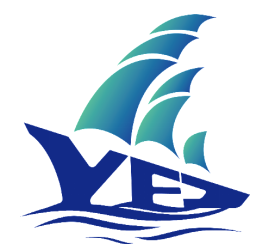 采   购   人：陕西省无线电管理委员会采购代理机构：陕西源丰成工程项目管理有限公司二〇二二年八月目 录第一章 招标公告	1第二章 投标供应商须知	41. 总则	102. 招标文件	133. 投标供应商	144. 投标文件	195. 投标	246. 开标	257. 投标供应商资格审查	268. 评标	289. 定标	3110. 合同授予	3311. 废标或变更采购方式	3312. 招标代理服务费	3413. 质疑与投诉	3514. 其他	37第三章 评标办法	391. 评标程序	392. 评标方法	39第四章 采购内容及要求	47第五章 政府采购合同格式	57第六章 投标文件格式	62招标公告陕西省无线电管理委员会派出机构无线电监测设备运行维护项目(2包)潜在的投标人可在西安市未央区明光路71号旭弘西北广场6层源丰成招标部获取采购文件，并于2022年8月25日14时30分前递交投标文件。一、项目基本情况：1、项目编号：YFC2022-GP-016F2、项目名称：陕西省无线电管理委员会派出机构无线电监测设备运行维护项目(2包)3、预算金额：800000.00元4、最高限价：无5、采购需求：对全省派出机构部分无线电监测设备进行运行维护。（详见招标文件）合同履行期限：2023-01-01 00:00:00 至 2023-12-31 00:00:00（具体服务起止日期可随合同签订时间相应顺延）7、本项目是否接受联合体投标：不接受二、 投标人的资格要求 1、满足《中华人民共和国政府采购法》第二十二条规定2、落实政府采购政策需满足的资格要求：本项目专门面向中小企业采购。 （1）《财政部国家发展改革委关于印发〈节能产品政府采购实施意见〉的通知》（财库〔2004〕185号）；（2）《国务院办公厅关于建立政府强制节能产品制度的通知》（国办发〔2007〕51号）；（3）《财政部环保总局关于环境标志产品政府采购实施的意见》（财库〔2006〕90号）；（4）《财政部司法部关于政府采购支持监狱企业发展有关问题的通知》（财库〔2014〕68号）；（5）《政府采购促进中小企业发展管理办法》（财库〔2020〕46 号）；（6）《关于在政府采购活动中查询及使用信用记录有关问题的通知》（财库〔2016〕125 号）；（7）《三部门联合发布关于促进残疾人就业政府采购政策的通知》（财库〔2017〕141号）；（8）《财政部 发展改革委 生态环境部 市场监管总局 关于调整优化节能产品、环境标志产品政府采购执行机制的通知》（财库〔2019〕9号）；（9）《关于运用政府采购政策支持脱贫攻坚的通知》（财库〔2019〕27号）；（10）陕西省财政厅关于印发《陕西省中小企业政府采购信用融资办法》（陕财办采〔2018〕23号）。（11）《陕西省财政厅关于加快推进我省中小企业政府采购信用融资工作的通知》（陕财办采[2020]15号）（12）《政府采购进口产品管理办法》（财库〔2007〕119号）（13）《关于政府采购进口产品管理有关问题的通知》（财办库〔2008〕248号）；（14）国务院办公厅《关于加快推进重要产品追溯体系建设的意见》（国办发〔2015〕95号）；（15）《关于印发政府采购贫困地区农副产品实施方案的通知》财库（〔2019〕41号）；（16）《陕西省财政厅关于落实政府采购支持中小企业政策有关事项的通知》（陕财办采函〔2022〕10 号）；（17）《财政部关于进一步加大政府采购支持中小企业力度的通知》（财库〔2022〕19号）。3、本项目的特定资格要求：（1）投标供应商需提供合法有效的统一社会信用代码营业执照。（2）法定代表人参加投标的，须提供本人身份证加盖公章的复印件；法定代表人授权他人参加投标的，须提供法定代表人授权委托书及被授权代表的身份证复印件。（3）财务状况报告：提供2021年度经审计的财务会计报告；成立时间至提交投标文件截止时间不足一年的可提供成立后任意时段的资产负债表或投标截止时间前三个月内银行出具的资信证明文件或信用担保机构出具的投标担保函。（4）社会保障资金缴纳证明：提供供应商2022年1月1日以来连续每月已缴纳的社会保障资金缴存单据或社保机构开具的社会保险参保缴费情况证明；依法不需要缴纳社会保障资金的供应商应提供加盖公章的相关证明文件。（5）税收缴纳证明：提供供应商2022年1月1日以来连续每月或每季度已缴纳的纳税证明或完税证明（提供增值税、企业所得税至少一种），依法免税的供应商应提供加盖公章的相关证明文件。（6）具备履行合同所必需的设备和专业技术能力的证明材料(由供应商根据项目需求提供说明材料或者承诺)；（7）书面信用声明：参加本次政府采购活动前3年内在经营活动中没有重大违纪、未被列入失信被执行人、重大税收违法案件当事人名单、政府采购严重违法失信行为记录名单的书面声明。开标评审将登陆“信用中国”网站（www.creditchina.gov.cn）和“中国政府采购网”（www.ccgp.gov.cn）进行审查。（8）单位负责人为同一人或者存在控股、管理关系的不同单位不得同时参加同一项目投标。三、 招标文件的获取方式 时间：2022年8月5日至2022年8月11日每天09:00-16:00地点：西安市未央区明光路71号旭弘西北广场6层源丰成招标部方式：现场购买/邮寄售价：500元/份注：请携带单位介绍信、经办人身份证复印件（加盖公章）获取招标文件。四、 投标文件递交 截止时间：2022年8月25日14时30分地点：西安市未央区明光路71号旭弘西北广场6层源丰成开标室五、公告期限自本公告发布之日起5个工作日。其他补充事宜请供应商按照陕西省财政厅关于政府采购供应商注册登记有关事项的通知中的要求，通过陕西省政府采购网注册登记加入陕西省政府采购供应商库。七、对本次招标提出询问，请按以下方式联系。 1、采购人信息：陕西省无线电管理委员会联系人：李老师联系地址：省政府新城大院四号楼联系电话：029-883605372、项目联系方式项目联系人：刘金杰电 话：029-836653383、采购代理机构信息名称：陕西源丰成工程项目管理有限公司联系地址：西安市未央区明光路71号旭弘西北广场6层投标供应商须知投标供应商须知前附表总则1.1适用范围本招标文件仅适用于本次公开招标所叙述的服务项目采购活动。1.2名词解释1.2.1“采购人”系指依法进行政府采购的国家机关、事业单位、团体组织。本次采购的采购人名称、地址、电话、联系人见投标供应商须知前附表。1.2.2“监督机构”系指政府采购行政监督管理部门。本次采购的监督机构：同级人民政府财政部门及有关部门。1.2.3“采购代理机构”系指接受采购人委托，代理采购项目的依法经财政部门认定资格的采购代理机构。本次采购的采购代理机构名称、地址、电话、联系人见投标供应商须知前附表。1.2.4 “投标供应商”是指响应招标，参加投标竞争的法人或其他组织或个人。1.2.5“货物”是指须向采购人提供的产品及其它有关技术资料和材料。1.2.6 “服务”是指招标文件规定投标供应商须承担的测试、检验、调试、技术支持以及其他类似的义务。1.2.7 “节能产品”指财政部、发展改革委、生态环境部等部门发布的《节能产品品目清单》中的产品。1.2.8“环境标志产品”是指财政部、发展改革委、生态环境部等部门发布的《环境标志产品品目清单》中的产品。1.2.9 “进口产品”是指通过中国海关报关验放进入中国境内且产自关境外的产品，详见《关于政府采购进口产品管理有关问题的通知》(财库[2007]119号)。1.2.10“中小企业”是指符合《工业和信息化部、国家统计局、国家发展和改革委员会、财政部关于印发中小企业划型标准规定的通知》（工信部联企业[2011]300号）规定的对中小企业的划分标准的企业。1.2.11 “监狱企业”是指由司法部认定的为罪犯、戒毒人员提供生产项目和劳动对象，且全部产权属于司法部监狱管理局、戒毒管理局、直属煤矿管理局，各省、自治区、直辖市监狱管理局、戒毒管理局，各地（设区的市）监狱、强制隔离戒毒所、戒毒康复所，以及新疆生产建设兵团监狱管理局、戒毒管理局的企业。1.2.12“残疾人福利性单位”是指符合《财政部、民政部、中国残疾人联合会关于促进残疾人就业政府采购政策的通知》（财库〔2017〕141号）规定条件的单位。1.3合格的投标供应商1.3.1 合格的投标供应商应具备以下条件：（1）具备且满足“招标公告”要求的；（2）向采购代理机构领取了招标文件并登记备案；（3）遵守国家、陕西省有关的法律法规、规章和规范性文件要求；（4）招标文件和法律、行政法规规定的其他条件。1.3.2 投标供应商不得存在下列情形之一：（l）与采购人、采购代理机构存在隶属关系或者其他利害关系，且可能影响招标公正性；（2）与本采购项目其他投标供应商的法定代表人（或者负责人）为同一人；（3）与本采购项目其他投标供应商存在控股、管理关系；（4）为本项目采购代理机构；（5）为本项目代理投标的为其采购代理机构；（6）为本项目提供采购、安装、技术支持、咨询服务；（7）受到刑事处罚；（8）受到财政部门3万元以上数额罚款的行政处罚或其他行政部门较大数额罚款的行政处罚（举行听证会的）；（9）被责令停产停业、暂扣或者吊销许可证、暂扣或者吊销执照的行政处罚；（10）被列入失信被执行人名单；（11）被列入重大税收违法案件当事人名单；（12）被禁止在一至三年内参加政府采购活动或存在财政部门认定的其他重大违法记录。1.4 合格的服务1.4.1 投标供应商提供的所有服务，必须是合法来源，符合国家有关标准和规范，并满足招标文件规定的服务要求。1.4.2若本项目包括提供货物的，所供货物亦必须是合法生产、合法来源，符合国家有关标准要求，并满足招标文件规定的规格、参数、质量、有效期、售后服务及投标供应商须承担的运输、安装、技术支持、培训和招标文件规定的其它伴随服务等要求。1.4.3 采购人有权拒绝接受任何不合格的服务，由此产生的费用及相关后果均由投标供应商自行承担。1.5 知识产权1.5.1 投标供应商应保证在本项目提供的任何服务和产品时，不会产生因第三方提出侵犯其专利权、商标权或其它知识产权而引起的法律和经济纠纷，如因专利权、商标权或其它知识产权而引起法律和经济纠纷，由投标供应商承担所有相关责任。1.6投标费用不论投标结果如何，投标供应商准备和参加投标活动发生的费用自理。1.7 保密参与采购活动的当事人应对招标文件和投标文件中的商业秘密、技术秘密和个人隐私等保密，违者应对由此造成的后果承担法律责任。 1.8语言文字1.8.1 招标投标文件使用的语言为中文。专用术语使用外文的，应附有中文注释。1.8.2 投标文件中如附有外文资料，必须逐一对应翻译成中文并加盖投标供应商单位章后附在相关外文资料后面，否则，投标供应商的投标文件将作为无效投标处理。1.8.3 投标文件中翻译的中文资料与外文资料如果出现差异和矛盾时，以中文为准。但不能故意错误翻译，否则，投标供应商的投标文件将作为无效投标处理。必要时采购人可以要求投标供应商提供附有公证书的中文翻译文件或者与原版文件签章相一致的中文翻译文件。1.9计量单位所有计量单位均采用中华人民共和国法定计量单位。1.10 答疑会或现场考察1.10.1 根据本采购项目的具体情况，采购代理机构认为有必要，可以组织召开标前答疑会或组织投标供应商对项目现场进行考察，澄清投标供应商提出的问题。答疑会或进行现场考察的时间与地点，采购代理机构将以书面形式通知所有获取了招标文件的投标供应商。1.10.2 答疑会或现场考察后，采购人或采购代理机构对投标供应商所提问题的澄清，以书面形式通知所有获取了招标文件的投标供应商。该澄清内容为招标文件的组成部分。1.10.3 采购人不对投标供应商现场考察而做出的推论、理解和结论负责。一旦成交，中标供应商不得以任何借口，提出额外补偿，或延长合同期限的要求。2. 招标文件2.1招标文件的组成本招标文件包括以下内容：（1）招标公告；（2）投标供应商须知；（3）评标办法；（4）采购内容及要求；（5）政府采购合同格式；（6）投标文件格式。2.2 招标文件的澄清和修改2.2.1 在投标截止时间前，采购代理机构无论出于何种原因，可以对已发出的招标文件进行必要的澄清或者修改，但不得修改采购标的和资格条件。2.2.2 采购人或采购代理机构对已发出的招标文件进行必要的澄清或者修改，澄清或修改的内容可能影响投标文件编制的，应当在投标文件截止时间15日前，以书面形式将澄清或者修改的内容通知所有获取招标文件的投标供应商，同时在原信息发布媒体上发布澄清公告。投标供应商在收到上述通知后，应立即以书面形式向采购代理机构确认。如果澄清或者修改发出的时间距规定的投标截止时间不足15日，将相应顺延投标截止时间。2.2.3 投标供应商应仔细阅读和检查招标文件的全部内容。如发现缺页或附件不全，应及时向采购代理机构提出，以便补齐。如需要询问或澄清的（除质疑外），或认为有必要与采购代理机构进行技术交流的，均应在投标截止时间10日前按招标文件中的联系方式，以书面形式向采购代理机构提出，采购代理机构应当在3个工作日内，以书面形式予以答复，或认为有必要召开答疑会。超过该时间收到的需要询问或澄清的内容，采购代理机构有权不予答复。2.2.4 在投标截止时间前，采购代理机构可以视采购具体情况，延长投标截止时间和开标时间，并在招标文件要求提交投标文件的截止时间前，将变更时间以书面形式通知所有获取招标文件的投标供应商，同时在原信息发布媒体上发布变更公告。2.2.5 当招标文件澄清、答复、修改或补充通知与招标文件就同一内容表述不一致时，以最后发出的书面文件内容为准。2.3 招标文件的解释权招标文件的解释权归采购代理机构，如发现招标文件内容与现行法律法规不相符的情况，以现行法律法规为准。3.投标供应商3.1投标供应商资格要求3.1.1 投标供应商应符合《中华人民共和国政府采购法》第二十二条规定的条件，并根据《政府采购法实施条例》第十七条规定提供下列材料：3.1.2（1）投标供应商需提供合法有效的统一社会信用代码营业执照。（2）法定代表人参加投标的，须提供本人身份证加盖公章的复印件；法定代表人授权他人参加投标的，须提供法定代表人授权委托书及被授权代表的身份证复印件。（3）财务状况报告：提供2021年度经审计的财务会计报告；成立时间至提交投标文件截止时间不足一年的可提供成立后任意时段的资产负债表或投标截止时间前三个月内银行出具的资信证明文件或信用担保机构出具的投标担保函。（4）社会保障资金缴纳证明：提供供应商2022年1月1日以来连续每月已缴纳的社会保障资金缴存单据或社保机构开具的社会保险参保缴费情况证明；依法不需要缴纳社会保障资金的供应商应提供加盖公章的相关证明文件。（5）税收缴纳证明：提供供应商2022年1月1日以来连续每月或每季度已缴纳的纳税证明或完税证明（提供增值税、企业所得税至少一种），依法免税的供应商应提供加盖公章的相关证明文件。（6）具备履行合同所必需的设备和专业技术能力的证明材料(由供应商根据项目需求提供说明材料或者承诺)；（7）书面信用声明：参加本次政府采购活动前3年内在经营活动中没有重大违纪、未被列入失信被执行人、重大税收违法案件当事人名单、政府采购严重违法失信行为记录名单的书面声明。开标评审将登陆“信用中国”网站（www.creditchina.gov.cn）和“中国政府采购网”（www.ccgp.gov.cn）进行审查。（8）单位负责人为同一人或者存在控股、管理关系的不同单位不得同时参加同一项目投标。（9）投标保证金缴纳凭证或担保机构出具的保函。（10）中小企业声明函。3.2授权委托3.2.1投标供应商代表为法定代表人的，应持有法定代表人身份证明。投标供应商代表不是法定代表人的，应持有法定代表人授权委托书。3.2.2投标供应商应当委托本单位正式员工作为投标供应商代表，且投标供应商代表只能接受一个投标供应商的委托参加投标。3.3联合投标本项目不接受联合体投标。3.4享受的政府采购政策3.4.1中小企业落实政府采购政策：落实促进支持中小企业、监狱企业、残疾人福利性单位发展、脱贫攻坚工作的政策(如为专门面向中小企业的采购项目（或采购包），不执行3.4.1.1、3.4.1.2、3.4.1.3条款。)3.4.1.1《政府采购促进中小企业发展管理办法》（财库〔2020〕46号）在政府采购活动中，供应商提供的货物、工程或者服务符合下列情形的，享受《办法》规定的中小企业扶持政策:(一)在货物采购项目中，货物由中小企业制造，即货物由中小企业生产且使用该中小企业商号或者注册商标；(二)在工程采购项目中，工程由中小企业承建，即工程施工单位为中小企业；(三)在服务采购项目中，服务由中小企业承接，即提供服务的人员为中小企业依照《中华人民共和国民法典》订立劳动合同的从业人员。在货物采购项目中，供应商提供的货物既有中小企业制造货物，也有大型企业制造货物的，不享受《办法》规定的中小企业扶持政策。以联合体形式参加政府采购活动，联合体各方均为中小企业的，联合体视同中小企业。其中，联合体各方均为小微企业的，联合体视同小微企业。依据《办法》规定享受扶持政策获得政府采购合同的，小微企业不得将合同分包给大中型企业，中型企业不得将合同分包给大型企业。根据《政府采购促进中小企业发展管理办法》的通知（财库〔2020〕46号）规定，参加政府采购活动的中小企业应当提供《中小企业声明函》。供应商提供的《中小企业声明函》原件必须真实，否则，按照有关规定予以处理。根据陕财办采函【2022】10号《陕西省财政厅关于落实政府采购支持中小企业政策有关事项的通知》。发布公告时未预留份额专门面向中小企业的货物服务项目，对于符合规定的小微企业给予15%的价格优惠，用扣除后的价格参与评审。货物服务采购项目联合体协议或者分包意向协议约定小微企业的合同份额占到合同总金额30%以上的，对联合体或者大中型企业报价给予4%-6%的扣除，用扣除后的价格参加评审。3.4.1.2 《财政部 司法部关于政府采购支持监狱企业发展有关问题的通知》（财库〔2014〕68号）监狱企业参加政府采购活动时，应当提供由省级以上监狱管理局、戒毒管理局（含新疆生产建设兵团）出具的属于监狱企业的证明文件。在政府采购活动中，监狱企业视同小型、微型企业。3.4.1.3《三部门联合发布关于促进残疾人就业政府采购政策的通知》（财库〔2017〕141号）；符合条件的残疾人福利性单位在参加政府采购活动时，应当提供本通知规定的《残疾人福利性单位声明函》，并对声明的真实性负责。在政府采购活动中，残疾人福利性单位视同小型、微型企业，享受预留份额。  3.4.2落实优先采购节能、环保产品的政策（所投产品满足以下文件要求中任意一条（及以上），其价格给予3%的扣除，用扣除后价格参与评审。3.4.2.1 根据《财政部 国家发展改革委关于印发〈节能产品政府采购实施意见〉的通知》（财库〔2004〕185号）规定“政府采购属于节能产品品目清单的，在技术、服务等指标同等条件下，应当优先采购节能品目清单的节能产品。”3.4.2.2 根据《财政部环保总局关于环境标志产品政府采购实施的意见》（财库〔2006〕90号）规定“采购人采购的产品属于环境标志产品政府采购清单中品目的，在性能、技术、服务等指标同等条件下，应当优先采购清单中的产品”。3.4.2.3 根据《国务院办公厅关于建立政府强制采购节能产品制度的通知》（国办发〔2007〕51号）有关要求，“使用财政性资金进行政府采购活动时，在技术、服务等指标满足采购需求的前提下，要优先采购节能产品，对部分节能效果、性能等达到要求的产品，实行强制采购，以促进节约能源，保护环境，降低政府机构能源费用开支。”3.4.2.4根据《财政部 发展改革委 生态环境部 市场监管总局关于调整优化节能产品、环境标志产品政府采购执行机制的通知》（财库〔2019〕9号）有关要求，采购人拟采购的产品属于品目清单范围的，采购人及其委托的采购代理机构应当依据国家确定的认证机构出具的、处于有效期之内的节能产品、环境标志产品认证证书，对获得证书的产品实施政府优先采购或强制采购。3.4.2.5 所有投标产品进入 “节能产品政府采购品目清单”的，应提供相关证书复印件，相关证书的颁发机构应来自《参与实施政府采购节能产品认证机构名录》。3.4.2.6 所有投标产品进入“环境标志产品政府采购品目清单”的，应提供相关证书复印件，相关证书的颁发机构应来自《参与实施政府采购环境标志产品认证机构名录》。3.4.2.7对于已列入品目清单的产品类别，采购人可在采购需求中提出更高的节约资源和保护环境要求，对符合条件的获证产品给予优先待遇。3.4.2.8投标供应商在投标文件中对所投标产品为节能、环保、环境标志产品清单中的产品，在投标报价时必须对此类产品单独分项报价，计算出小计金额。未提供节能、环保、环境标志产品计分明细表的不给予计分。3.4.2.9若节能、环保、环境标志清单内的产品仅是构成投标产品的部件、组件或零件的，则该投标产品不享受鼓励优惠政策。3.4.2.10同一标段的节能、环保、环境标志产品部分计分只对属于清单内的非强制类产品进行计分，强制类产品不给予计分。3.4.2.11节能、环保、环境标志产品不重复计分；同时列入国家级清单和省级清单的产品不重复计分。3.5转包与分包3.5.1 本项目严禁采取转包方式履行合同。本项目所称转包，是指中标人将政府采购合同业务转让给第三人，并退出现有政府采购合同当事人双方权利业务关系，受让人（即第三人）成为政府采购合同的另一方当事人的行为。中标人转包的，视同拒绝履行政府采购合同业务，将依法追究法律责任。3.6投标供应商的纪律要求3.6.1有下列情形之一的，属于不合格投标供应商，其投标或中标资格将被取消：（1）提供虚假材料谋取中标；（2）采取不正当手段诋毁、排挤其他投标供应商；（3）与采购人、采购代理机构、其他投标供应商恶意串通；（4）向采购人、采购代理机构、评标委员会成员行贿或者提供其他不正当利益；（5）在招标过程中与采购人、采购代理机构进行协商谈判；（6）拒绝有关部门的监督检查或者向监督检查部门提供虚假情况。3.6.2下列情形之一的，视为投标供应商相互恶意串通投标，其投标无效：（1）不同投标供应商的投标文件由同一单位或者个人编制；（2）不同投标供应商委托同一单位或者个人办理投标事宜；（3）不同投标供应商的投标文件载明的项目管理成员为同一人；（4）不同投标供应商的投标文件异常一致或者投标报价呈规律性差异；（5）不同投标供应商的投标文件相互混装；（6）不同投标供应商的投标保证金从同一单位或者个人的账户转出；（7）不同投标供应商的投标文件由同一投标供应商送达。（8）投标文件雷同性、围标串标判定。通过“文件制作机器码”和“文件创建标识码”判定。如MAC地址、硬盘序列号、CPU号、主板号等，判断是否由同一台电脑制作。若一致，则表明不同投标人的投标文件出自同一台电脑，根据《陕西省财政厅关于政府采购有关政策的复函》（陕财办采函【2019】18号）文件精神，视为投标人串通投标，其投标无效。“文件创建标识码”一致表示不同投标人使用投标文件制作软件时，使用同一源工程文件。4. 投标文件4.1投标文件的编写原则和要求4.1.1 投标供应商应仔细阅读招标文件的所有内容，按招标文件规定及要求编写，应当对招标文件提出的实质性要求做出响应，并提交完整的投标文件。投标供应商应对投标服务提供完整详细的技术说明，若投标供应商对指定的技术要求不能完全响应，应在投标文件中清楚地注明。投标供应商拟在中标后将中标项目的非主体、非关键性工作交由他人完成的，应当在投标文件中载明。投标供应商对本招标文件的每一项要求所给予的响应必须是唯一的，否则将视为无效投标文件。4.1.2 真实性原则4.1.2.1 投标供应商应保证所提供的投标文件和所有资料的真实性、准确性和完整性。4.1.2.2 投标供应商被认定为在政府采购活动中提供不真实材料的，无论其材料是否重要，采购人均有权拒绝，并取消其投标或中标资格，投标供应商需承担相应的法律后果。4.1.3 投标货币本项目的投标均以人民币报价。4.1.4 投标文件形式本项目投标文件应采用书面文件形式，电报、传真、电子邮件形式的投标文件不予接受。4.1.5 投标文件格式 投标供应商应按招标文件中提供的投标文件格式填写“投标函”、“开标一览表”以及其他相关文件。4.1.6 备选方案4.1.6.1 除投标供应商须知前附表规定允许外，投标供应商不得递交备选投标方案，投标文件的报价只允许有一个报价，不接受具有附加条件的报价，否则，视为无效投标。4.1.6.2 允许投标供应商递交备选投标方案的，只有中标供应商所递交的备选投标方案方可予以考虑。评标委员会认为中标供应商的备选投标方案优于其按照招标文件要求编制的投标方案的，采购人可以接受该备选方案。4.1.6.3 投标供应商提供两个或两个以上投标报价，或者在投标文件中提供一个报价，但同时提供两个或两个以上供货方案的，视为提供备选方案。4.2 投标文件的组成4.2.1投标文件由下列文件组成：（1）资格审查文件；	（2）技术、商务文件；4.2.2 资格审查文件包括本章第3.1条款内容。4.2.3 商务技术文件主要包括下列内容：（1）投标函；（2）开标一览表； （3）分项报价明细表；（4）技术偏离表（5）投标方案（含实施方案、服务承诺、服务团队、综合实力、快速响应能力等）（6）相关项目业绩一览表（7）供应商认为需要补充的其它资料（8）投标供应商满足政府采购相关优惠政策的声明或证明材料4.3 投标报价4.3.1 投标供应商应按照招标文件要求填报投标报价，并充分了解该采购项目的总体情况以及影响投标报价的其他要素。4.3.2 投标供应商报价超出采购预算金额的，作为未实质性响应招标文件，按无效投标处理。4.3.3 投标供应商的报价是投标供应商响应招标项目要求的全部工作内容的价格体现，包括投标供应商完成本项目所需的人工费、设备费、管理费、验收费、招标代理服务费、利润和税金等全部费用。在提供服务的过程中的任何遗漏，均由中标供应商免费提供，采购人将不再支付任何费用。中标后不允许擅自改变服务内容、质量标准、期限和追加项目预算。4.3.4 投标供应商应按“开标一览表”及“分项报价明细表”的内容和格式要求填写各项服务的分项价格和总价。投标报价为各分项报价金额之和。投标报价与分项报价的合价不一致的，应以各分项合价累计数为准，修正投标报价；如分项报价中存在遗漏项，视为缺项价格已包含在其他分项报价之中。4.3.5 投标供应商只允许有一个报价，并且在合同履行过程中是固定不变的，任何有选择或可调整的报价将不予接受，并按无效投标处理。4.3.6 当评标委员会认为，某投标供应商的报价存在明显低于其他通过符合性审查投标供应商的报价，有可能影响服务质量和不能诚信履约的，要求其在30分钟内提供以往类似项目书面证明材料（结算票据）予以解释说明；如果其不能够在规定时间内提供相关材料证明其报价的合理性，其报价为无效报价。4.4投标有效期4.4.1投标有效期见投标供应商须知前附表。投标有效期短于此规定期限的投标，属于非实质性响应，将按无效投标处理。4.4.2 出现特殊情况需要延长投标有效期的，采购代理机构或采购人可于投标有效期满之前，以书面形式通知所有投标供应商延长投标有效期。投标供应商应予书面答复，同意延长的，应相应延长其投标保证金有效期，但不得要求或被允许修改其投标文件；投标供应商拒绝延长的，其投标失效，但投标供应商有权收回其投标保证金。4.4.3 在投标有效期内，投标供应商撤销投标文件的，应承担招标文件和法律规定的责任。4.4.4 中标供应商的投标有效期自动延长至合同终止为止。4.5 投标保证金人民币壹万元整（￥10000.00元）；采用电汇、转账、支票、汇票、本票或者金融机构、担保机构出具的保函等非现金形式提交，且确保在响应文件递交截止时间前到达采购代理机构指定账户。有效期为开标之日起90日历天。账户名称：陕西源丰成工程项目管理有限公司开户银行：交通银行唐延路支行账 号：6113 0107 2013 0000 59267转账事由：(项目名称简称或全称）投标保证金投标保证金交纳后，投标文件中附投标保证金转账凭证（加盖公章）或担保机构出具的保函，作为投标保证金交纳的依据，否则按无效投标文件处理。投标保证金递交截止时间：投标截止时间4.6.1 投标保证金的退还4.6.1.1未中标供应商的投标保证金，将在中标通知书发出之日起5个工作日内全额退还。中标供应商的投标保证金，在采购人与中标供应商签订合同后5个工作日内全额退还。4.6.1.2有下列情形之一的，投标保证金将不予退还：（1）投标供应商在投标有效期内撤销投标文件的；（2）中标供应商在收到中标通知书后，无正当理由不与采购人订立合同，或者在签订合同时向采购人提出附加条件的；（3）中标供应商无正当理由，未能按招标文件规定时间内领取《中标通知书》的；（4）中标供应商未向采购代理机构支付采购（招标）代理服务费的；（5）投标有效期内，投标供应商在政府采购活动中有违规、违纪和违法行为的；（6）法律法规规定的其他情况。4.6.1.3 投标保证金退还程序：（1）未中标供应商的投标保证金，在《中标通知书》发出之日起5个工作日内，采购代理机构将主动退还。（2）中标供应商应当在合同签订生效之日起5个工作日内，持采购合同原件至采购代理机构及时退还投标保证金。4.6.1.4 投标保证金退还时间：星期一至星期五，9:00-16:00。4.6.1.5投标保证金退还方式：银行转账。4.7 商务技术文件4.7.1投标供应商应按照招标文件商务要求做出完全响应。未作出商务响应的，作为不实质性响应招标文件，按无效投标处理。4.7.2严格按照招标文件对本项目的要求，精心组织、合理安排提供各项服务；4.7.3未经采购人许可，不得将本采购项目采取转包实施的办法，一经发现，立即取消其中标资格，并承担由此产生的一切经济损失；4.7.4接受采购人或采购人委托相关单位对项目实施方案、服务进度与结算审核等方面监督和管理；4.7.5 投标供应商应按照招标文件要求做出的技术应答，主要是针对招标项目的技术指标、技术要求做出的实质性响应和满足。 4.7.6 证明服务和产品（如有）符合招标文件规定相关文件可以是文字资料、图纸、数据、宣传彩页等，所有证明文件，表达意思必须统一。如需投标供应商提供样品，证明文件的表述与投标供应商所提供样品必须完全符合，且是投标文件的组成部分，否则，按未实质响应招标文件予以拒绝。4.8 投标文件的制作和签署4.8.1 投标文件应根据招标文件的要求制作。投标供应商应填写全称，同时加盖单位章，签署、盖章和内容应完整，如有遗漏，由投标供应商承担投标风险。4.8.2 投标文件格式，投标供应商应严格按照第六章提供的“投标文件格式”编写相关内容。除明确允许投标供应商可以自行编写的外，投标供应商不得以“投标文件格式”规定之外的方式填写相关内容。4.8.3 对于没有格式要求的投标文件由投标供应商自行编写。4.8.4 投标供应商应按“投标供应商须知”规定的份数准备投标文件正本、副本和相应的电子文件，当副本和正本有不一致的内容，以正本书面投标文件为准。4.8.5 投标文件的正本和副本均需打印或用不褪色、不变质的墨水书写，并由投标供应商的法定代表人或其授权代表在规定签章处签字和盖章。4.8.6 投标文件的打印或书写应清楚工整，尽量避免行间插字、涂改或增删。如出现上述情况，改动之处应由投标供应商的法定代表人或其授权代表签字或盖单位章。4.8.7 投标文件的正本和副本应分别装订，投标文件需分册装订的，具体分册装订要求见投标供应商须知前附表的规定。投标文件胶装后，页面不可抽取，不得有活动页，无破损、不可拆分。4.8.8 电子文件制作要求。电子文件与纸质正本投标文件的内容应保持一致，具有同等法律效力。5. 投标5.1 投标内容要求投标供应商应仔细阅读招标文件中的所有事项、格式、条款和要求，对招标文件的全部内容及要求作出实质性响应，提交相应资料。5.2 投标文件的密封和标记5.2.1 开标前，投标供应商应将投标文件所有正本、副本、电子文件全部密封。5.2.2 投标文件装订、密封、装袋要求见投标供应商须知，并在封套的封口处（缝隙处）加贴封条，应粘贴牢固，加盖密封章（投标供应商单位章）。5.2.3 投标文件封套上应写明的内容见投标供应商须知。5.3 投标文件的递交5.3.1 投标供应商应在投标供应商须知前附表规定的投标截止时间前递交投标文件。5.3.2 投标供应商递交投标文件地点：见投标供应商须知前附表。5.3.3 除投标供应商须知前附表另有规定外，投标供应商递交的投标文件不予退还。5.3.4采购代理机构收到投标文件后，应当如实记载投标文件的送达时间和密封情况，签收保存，并向投标供应商出具签收回执。5.3.5 逾期送达的投标文件，采购代理机构将予以拒收。5.3.6 本次招标不接受邮寄的投标文件。5.4 投标文件的修改和撤回5.4.1 在招标文件规定的投标截止时间前，投标供应商可以修改或撤回已递交的投标文件，但应以书面形式通知采购代理机构。5.4.2 投标供应商的修改或撤回通知书，应由其法定代表人或委托代理人签署并盖单位章。修改或撤回通知书应按本章第5.2.2项规定进行密封，并在密封袋上标注“投标文件修改”或“投标文件撤回通知”字样，“修改文件”作为投标文件的组成部分。5.4.3 投标供应商撤回投标文件的，采购代理机构自收到投标供应商书面撤回通知之日起5个工作日内退还已收取的投标保证金。5.4.4 在投标截止时间之后，投标供应商不得对其递交的投标文件做任何修改或撤销投标。6. 开标6.1开标时间和地点6.1.1 采购代理机构在投标供应商须知前附表中规定的投标截止时间（开标时间）和地点公开开标，并邀请采购人、所有投标供应商派代表准时参加并签到以证明其出席。6.1.2 投标供应商未参加开标的，视同认可开标结果。6.1.3 开标时，采购代理机构邀请采购人委派的监标人员进行开标流程监督。6.1.4 投标供应商不足3家的，不得开标。6.2 开标程序6.2.1开标由采购代理机构主持。主持人按照招标文件规定的开标时间宣布开标，并按下列程序进行（但不限于）：（1）宣布开标开始和开启录音录像设备并致辞；（2）宣布开标纪律和有关注意事项；（3）公布在投标截止时间前递交投标文件的投标供应商名称（根据投标供应商签到表）；（5）检查并宣布投标文件的密封情况；（6）唱标：当众开标，宣唱供应商名称、投标报价、服务期及其他内容，并记录在案；（7）宣布开标结束：主持人宣布开标结束后，所有投标供应商应立即退场（招标文件要求演示、述标的除外）；同时所有投标供应商应保持通讯设备的畅通，以方便在评标过程中评标委员会要求投标供应商对投标文件的必要澄清。（8）投标供应商资格审查，采购人、代理机构按照《政府采购货物和服务招标投标管理办法》（财政部第87号令）有关规定，对投标供应商资格证明文件进行审查。（9）评标委员会评审商务技术标。6.2.2 检查投标文件密封情况是指，由投标供应商或者其推选的代表检查其自己递交的投标文件的密封情况，经检查无误后，签字确认。投标供应商或者其推选的代表确认投标文件情况，仅限于确认其自己递交的投标文件的密封情况，不代表对其他投标供应商的投标文件的密封情况确认。投标供应商或者其推选的代表检对其他投标供应商的投标文件密封情况有异议的，可以当场反映开标主持人或者现场监督人员，要求开标现场记录人员予以记录，但不得干扰、阻挠开标工作的正常进行。6.2.3 投标供应商对开标过程和开标记录有疑义，以及认为采购人、采购代理机构相关工作人员有需要回避情形的，应当场提出询问或者回避申请。采购人、采购代理机构对投标供应商代表提出的询问或者回避申请应当及时处理，并制作记录。7. 投标供应商资格审查7.1 资格审查小组7.1.1 采购代理机构依法对投标供应商的资格进行审查，并组建资格审查小组。7.1.2 资格审查小组，由采购人代表和2名采购代理机构工作人员组成，采购代理机构项目负责人担任资格审查小组组长。7.2 资格审查办法7.2.1 资格审查在开标结束之后评标开始之前进行。7.2.2 资格审查小组将依据投标供应商投标文件之资格审查部分文件，按照本章第3.1项所述资格要求对投标供应商进行资格审查，以确定其是否具备相应资格。如果投标供应商不具备资格、不满足招标文件所规定的资格条件,将被视为未实质性响应招标文件,按无效投标处理。7.2.3 资格审查小组按下列程序进行资格审查：（1）投标供应商资格条件审查；（2）编写投标供应商资格审查报告。7.2.4 审查方法：投标文件的资格性审查：采购人或代理机构依据法律法规和招标文件的规定，对投标文件中的资格证明文件进行审查。投标供应商资格证明文件审查时，缺少其中一项或某项达不到招标文件要求，均视为资格性审查不合格。如果认为投标供应商的资格证明文件复印件存在疑点，可以要求其现场提供原件进行核查。两者出现不同或在规定的时间内未能及时提供原件，均视为资格性审查不合格。资格审查小组将按下表所列举的审查标准对投标供应商资格条件进行审查，投标供应商若有一项不合格，即判定其资格条件审查为不合格，将不具备投标资格，按无效投标处理。7.2.5 审查标准：8. 评标8.1 评标委员会8.1.1 评标委员会成员由采购人及有关技术、经济等方面的专家组成，其中技术、经济类专家人数不少于总人数的2/3。评审专家人选在省级财政部门设立的政府采购评审专家库中随机抽取。8.1.2 评标委员会成员到位后，推荐一名评审专家担任评标组长，并由评标组长牵头组织该项目评标工作，采购人代表，不得担任评标组长。8.1.3 评委会成员有下列情形之一的，应当回避：（1）采购人或投标供应商主要负责人的近亲属；（2）项目主管部门或者行政监督部门的人员；（3）与投标供应商有经济利益关系，可能影响对投标公正评审的；（4）曾因在招标、评标以及其他与招标投标有关活动中从事违法行为而受过行政处罚或刑事处罚的。8.1.4 评标过程中，因评标委员会成员缺席、回避或者健康等特殊原因导致评标委员会组成不符合规定的，采购人或者采购代理机构应当依法补足后继续评标。被更换的评标委员会成员所作出的评标意见无效。无法及时补足评标委员会成员的，采购代理机构应当停止评标活动，封存所有投标文件和开标、评标资料，依法重新组建评标委员会进行评标。原评标委员会所作出的评标意见无效。采购代理机构应当将变更、重新组建评标委员会的情况予以记录，并随采购文件一并存档。8.1.5 评委会成员名单在中标结果公告前，应当保密。8.1.6  评标委员会及其成员不得有下列行为：（1）确定参与评标至评标结束前私自接触投标供应商；　　（2）接受投标供应商提出的与投标文件不一致的澄清或者说明；　　（3）违反评标纪律发表倾向性意见或者征询采购人的倾向性意见；　　（4）对需要专业判断的主观评审因素协商评分；　　（5）在评标过程中擅离职守，影响评标程序正常进行的；　　（6）记录、复制或者带走任何评标资料；　　（7）其他不遵守评标纪律的行为。评标委员会成员有前款第一至五项行为之一的，其评审意见无效，并不得获取评审劳务报酬和报销异地评审差旅费。8.2 评标原则8.2.1“客观、公正、审慎”为本次评标的基本原则，评标委员会按照这一原则的要求，公正、平等地对待各投标供应商。同时，在评审中恪守以下原则：（1）统一性原则：评标委员会将按照统一的评标原则和评审方法，用统一标准进行评审。（2）独立性原则：评标工作在评标委员会内部独立进行，不受外界任何因素的干扰和影响。评标委员会成员对其出具的意见承担个人责任。投标供应商试图影响或干预评审的任何行为，将导致其丧失投标的资格，并承担相应的法律责任。（3）客观性原则：评标委员会将严格按照招标文件要求，对投标供应商的投标文件进行认真评审；评标委员会对投标文件的评审仅依据投标文件本身，而不依据投标文件以外的任何因素。（4）保密性原则：采购代理机构应当采取必要的措施，保证评标在严格保密情况下进行。（6）综合性原则：评标委员会将综合分析、评审投标供应商的各项指标，而不以单项指标的优劣评定出中标供应商。8.2.2 评标委员会有权对整个招标过程中出现的一切问题，根据《中华人民共和国政府采购法》及实施条例和《政府采购货物和服务招标投标管理办法》等相关规定进行处理。8.3 评标8.3.1 评标委员会按照招标文件第三章“评标办法”规定的方法、评审因素、标准和程序对投标文件进行评审。第三章“评标办法”没有规定的方法、评审因素和标准，不作为评标依据。8.3.2 评标委员会负责具体评标事务，并独立履行下列职责：（1）审查、评价投标文件是否符合招标文件的商务技术、服务等实质性要求；（2）要求投标供应商对投标文件有关事项作出澄清或者说明；（3）对投标文件进行比较和评价；（4）确定中标候选人名单，以及根据采购人委托直接确定中标供应商；（5）向采购人、采购代理机构或者有关部门报告评标中发现的违法行为。8.3.3评标委员会成员应当履行下列义务：（1）遵纪守法，客观、公正、廉洁地履行职责；（2）根据采购文件的规定独立进行评审，对个人的评审意见承担法律责任；　　（3）参与评标报告的起草；　　（4）配合采购人、采购代理机构答复投标供应商提出的质疑；　　（5）配合财政部门的投诉处理和监督检查工作。8.3.4 采购代理机构负责组织评标工作并履行下列职责：（1）核对评审专家身份和采购人代表授权函，对评审专家在政府采购活动中的职责履行情况予以记录，并及时将有关违法违规行为向财政部门报告；（2）宣布评标纪律；（3）公布投标供应商名单，告知评标专家应当回避的情形；（4）组织评标委员会推选评标组长，采购人代表不得担任组长；（5）在评标期间采取必要的通讯管理措施，保证评标活动不受外界干扰；（6）根据评标委员会的要求介绍政府采购相关政策法规、招标文件；（7）维护评标秩序，监督评标委员会依照评标文件规定的评审程序、方法和标准进行独立评审，及时制止和纠正采购人代表、评审专家的倾向性言论或违法违规行为； （8）核对评标结果，有《政府采购货物和服务招标投标管理办法》第六十四条规定情形的，要求评标委员会复核或书面说明理由，评标委员会拒绝的，应予记录并向本级财政部门报告；（9）评审工作完成后，按照规定向评审专家支付劳务报酬和异地评审差旅费，不得向评审专家以外的其他人员支付评审劳务报酬；（10）处理与评标有关的其他事项。8.3.5 采购人可以在评标前介绍项目背景和采购需求，介绍内容不得含有歧视性、倾向性意见，不得超出招标文件所述范围。介绍应当提交书面介绍材料，并随采购文件一并存档。8.3.6 评标过程严格保密8.3.6.1 采购人、采购代理机构应当采取必要措施，保证评标在严格保密的情况下进行。除采购人代表、评标现场组织人员外，采购人的其他工作人员以及与评标工作无关的人员不得进入评标现场。8.3.6.2 有关人员对评标情况以及在评标过程中获悉的国家秘密、商业秘密负有保密责任。开标后，直至授予中标供应商合同为止，凡属于对投标文件的审查、澄清、评价和比较的有关资料以及中标候选人的推荐情况，与评标有关的其他任何情况均严格保密。8.3.7 投标供应商对评标委员会的评标过程或合同授予决定施加影响的任何行为都可能导致其投标被拒绝。8.3.8 评标完成后，评标委员会应当向采购人提交书面评标报告，并由采购代理机构转送。9. 定标9.1 定标原则采购人根据其授权的评标委员会出具的评标报告，按顺序确定中标供应商。9.2 定标程序9.2.1评标委员会将评标情况写出书面报告，推荐3个中标候选人，并按照综合得分高低标明排列顺序。得分相同的，按投标报价由低到高顺序排列；得分且投标报价相同的并列。9.2.2 采购代理机构在评标结束后2个工作日内将评标报告送采购人。9.2.3 采购人应当在收到评标报告后5个工作日内，按照评标报告中推荐的中标候选人顺序和有关规定确定中标供应商，第一名中标候选人并列的，由采购人根据技术方案得分由高到低顺序确定。同时，复函采购代理机构。采购人在收到评标报告5个工作日内未按评标报告推荐的中标候选人顺序确定中标供应商，又不能说明合法理由的，视同按评标报告推荐的顺序确定排名第一的中标候选人为中标供应商。9.2.4 采购代理机构应当在接到采购人“定标”复函之日起2个工作日内，根据采购人确定的中标供应商，在省级以上财政部门指定的媒体上发布中标公告，同时向中标供应商发出《中标通知书》。9.2.5 采购代理机构，应当对未通过资格审查或未通过符合性审查的投标供应商，现场告知其未通过的原因；采用综合评分法评审的，还应当告知未中标供应商本身的评审得分与排序。9.3 中标通知书9.3.1 中标通知书为签订政府采购合同的依据之一，是合同的有效组成部分。9.3.2 中标通知书对采购人和中标供应商均具有法律效力。中标通知书发出后，采购人改变中标结果，或者中标供应商无正当理由放弃中标的，应当承担相应的法律责任。9.3.3 中标供应商应当在接到采购代理机构通知之日起2个工作日内领取《中标通知书》。9.3.4 在《中标通知书》发出后，发现中标供应商有政府采购法律法规规章制度规定的中标无效情形的，采购代理机构应当宣布发出的中标通知书无效，并收回发出的中标通知书（中标供应商也应当交回），依法重新确定中标供应商或者重新开展采购活动，同时向同级财政部门报告。9.3.5 中标通知书发出后，采购人不得违法改变中标结果，中标供应商无正当理由不得放弃中标。10. 合同授予10.1 签订合同10.1.1 中标供应商应在《中标通知书》发出之日起30日内与采购人签订采购合同。中标供应商无正当理由拒签合同，或者在签订合同时向采购人提出附件条件，采购人有权取消其中标资格，其投标保证金不予退还，给采购人造成的损失超过投标保证金数额的，中标供应商应当对超过部分予以赔偿。10.1.2 发出中标通知书后，采购人不得向中标供应商提出任何不合理要求，作为签订合的条件，不得与中标供应商私下订立背离合同实质性内容的任何协议，所签订的合同不得对招标文件确定的事项和中标供应商投标文件做实质性修改。10.1.3中标供应商因不可抗力原因不能履行采购合同或放弃中标的，采购人可以与排在中标供应商之后第一位的中标候选人签订采购合同，以此类推。10.2 合同履行10.2.1 政府采购合同订立后，采购人应当自政府采购合同签订之日起2个工作日内，将政府采购合同在省级以上人民政府财政部门指定的媒体上公告，但政府采购合同中涉及国家秘密、商业秘密的内容除外。合同各方不得擅自变更或者中止或者终止合同。政府采购合同需要变更的，采购人应将有关合同变更内容，以书面形式报政府采购监督管理部门备案；因特殊情况需要中止或终止合同的，采购人应将中止或终止合同的理由以及相应措施，以书面形式报政府采购监督管理部门备案。10.2.2 政府采购合同履行中，采购人需追加与合同标的相同的货物的，在不改变合同其他条款的前提下，可以与中标供应商签订补充合同，但所补充合同的采购金额不得超过原合同采购金额的百分之十。签订补充合同的应按规定备案。11. 废标或变更采购方式11.1废标的情形11.1.1 招标采购中，出现下列情形之一的，应予以废标：（1）符合专业条件的投标供应商或者对招标文件作实质响应的投标供应商不足3家的；（2）出现影响采购公正的违法、违规行为的；（3）投标供应商的报价均超过了采购预算或最高限价，采购人不能支付的；（4）因重大变故，采购任务取消的。11.1.2 废标后，采购代理机构应在财政部门指定采购网上公告，并公告废标的详细理由。11.2 变更采购方式11.2.1 存在下列情形之一的，除采购任务取消情形外，采购人经同级财政部门同意后，可以按《政府采购货物和服务招标投标管理办法》（财政部87号令）第四十三条规定的方式处理：（1）投标截止后参加投标的人不足3家的；（2）通过资格审查的投标供应商不足3家的；（3）通过符合性审查的投标供应商不足3家的。11.2.2 通过符合性审查的投标供应商只有2家时，采购人经同级财政部门同意后，可以按《政府采购非招标采购方式管理办法》（财政部第74号令）的规定与该2家投标供应商进行竞争性谈判采购。11.2.2.1如果转为竞争性谈判方式，则原招标文件转为竞争性谈判文件，原投标供应商即为参与谈判的供应商，原投标文件报价作为竞争性谈判的第一次报价，评审方法按照竞争性谈判的评审原则，在质量和服务均能满足采购文件实质性要求的基础上，按照最后报价由低到高的顺序，确定成交候选人。招标代理服务费12.1参照国家计委颁发的《招标代理服务收费管理暂行办法》（计价格[2002]1980号）、国家发展改革委员会办公厅颁发的《关于招标代理服务收费有关问题的通知》（发改办价格[2003]857号）文件规定及国家发展改革委《关于降低部分建设项目收费标准规范收费行为等有关问题的通知》[2011]534号文件规定按照服务类收取。支付代理费的币种：人民币  汇率： 无 代理费的支付方式：中标人直接支付给受托人。代理费的支付时间：《中标通知书》发出前。12.2 代理服务费的交纳方式：在领取成交通知书时按12.1的规定，向采购代理机构直接交纳服务费，采用转账等非现金方式一次性交纳。12.3接收代理服务费账户名称：陕西源丰成工程项目管理有限公司开户银行：交通银行唐延路支行账 号：6113 0107 2013 0000 59267转账事由：（项目全称或简称）代理服务费咨询电话：029-83665338质疑与投诉13.1质疑13.1.1 响应供应商提出质疑应符合中华人民共和国财政部令第94号《政府采购质疑和投诉办法》的规定：13.1.2提出质疑的响应供应商应当是参与所质疑项目采购活动的响应供应商。13.1.3响应供应商认为采购文件、采购过程、中标或者成交结果使自己的权益受到损害的，可以在知道或者应知其权益受到损害之日起7个工作日内，以书面形式向采购人、采购代理机构提出质疑，响应供应商应在法定质疑期内一次性提出针对同一采购程序环节的质疑。响应供应商应知其权益受到损害之日，是指：（1）对可以质疑的采购文件提出质疑的，为收到采购文件之日或者采购文件公告期限届满之日；（2）对采购过程提出质疑的，为各采购程序环节结束之日；（3）对中标或者成交结果提出质疑的，为中标或者成交结果公告期限届满之日。13.1.4响应供应商提出质疑应当提交质疑函和必要的证明材料。质疑函应当包括：响应供应商的姓名或者名称、地址、邮编、联系人及联系电话；质疑项目的名称、编号；具体、明确的质疑事项和与质疑事项相关的请求；事实依据；必要的法律依据；提出质疑的日期。质疑函应采用财政部颁布的《政府采购响应供应商质疑函范本》。响应供应商为自然人的，应当由本人签字；响应供应商为法人或者其他组织的，应当由法定代表人、主要负责人，或者其授权代表签字或者盖章，并加盖公章。13.1.5响应供应商可以委托代理人进行质疑。其授权委托书应当载明代理人的姓名或者名称、代理事项、具体权限、期限和相关事项。响应供应商为自然人的，应当由本人签字；响应供应商为法人或者其他组织的，应当由法定代表人、主要负责人签字或者盖章，并加盖公章。13.1.6有下列情形之一的，属于无效质疑，采购代理机构和采购人不予受理：质疑响应供应商不是参与所质疑项目采购活动的响应供应商；未在法定质疑期内发出质疑的；质疑未以书面形式提出；质疑函没有合法有效的签字、盖章或授权的；以非法手段取得证据、材料的；质疑答复后，同一质疑人就同一事项再次提出质疑的；不符合法律、法规、规章和政府采购监管机构规定的其他条件的。13.1.5质疑答复采购人、采购代理机构在收到质疑函后七个工作日内做出答复。13.1.7质疑接收方式：响应供应商以书面形式将质疑函原件和必要的证明材料送至接收部门，法定代表人、主要负责人、自然人提交质疑函须提交其身份证复印件，代理人提交质疑函须提交授权委托书及授权人和被授权人身份证复印件。13.1.8接收部门：陕西源丰成工程项目管理有限公司13.2 投诉13.2.1 质疑人对采购代理机构或采购人的答复不满意，或者采购人、采购代理机构未在规定时间内作出答复的，可以在答复期满后15个工作日内投诉。13.2.2 投诉人投诉时,应当提交投诉书和必要的证明材料，并按照被投诉采购人、采购代理机构（以下简称被投诉人）和与投诉事项有关的投标供应商数量提供投诉书的副本。投诉书应当包括下列内容：（1）投诉人和被投诉人的姓名或者名称、通讯地址、邮编、联系人及联系电话；（2）质疑和质疑答复情况说明及相关证明材料；（3）具体、明确的投诉事项和与投诉事项相关的投诉请求；（4）事实依据；（5）法律依据；（6）提起投诉的日期。 投诉人为自然人的，应当由本人签字；投诉人为法人或者其他组织的，应当由法定代表人、主要负责人，或者其授权代表签字或者盖章，并加盖单位章。13.2.3 投诉书范本格式在中国政府采购网站（http://www.ccgp.gov.cn/）自行下载。13.2.4 投诉人提起投诉应当符合下列条件：　　（1）提起投诉前已依法进行质疑；　　（2）投诉书内容符合财政部94号令的规定；　　（3）在投诉有效期限内提起投诉；　　（4）同一投诉事项未经财政部门投诉处理；　　（5）财政部规定的其他条件。 13.2.5  投诉人投诉的事项不得超出已质疑事项的范围，但基于质疑答复内容提出的投诉事项除外。14. 其他14.1融资担保政府采购信用融资是指银行业金融机构以政府采购诚信考核和信用审查为基础，凭借政府采购合同，按优于一般中小企业的贷款利率直接向申请贷款的供应商发放贷款的一种融资方式。融资金额未超过政府采购合同金额的，银行原则上不得要求供应商提供财产抵押或第三方担保或其他任何形式的担保条件。依据《陕西省财政厅关于印发〈陕西省中小企业政府采购信用融资办法〉的通知》（陕财办采〔2018〕23号）、《陕西省财政厅关于加快推进我省中小企业政府采购信用融资工作的通知》（陕财办采[2020]15号），有融资需求的供应商可根据自身情况，在“陕西政府采购信用融资平台（含各市分平台）”查询并办理相关业务。陕西省政府采购支持中小企业信用融资合作部分银行名单如下（投标供应商可登陆“陕西省政府采购网”查询不同批次中小企业信用融资合作银行名单）：评标办法根据《中华人民共和国政府采购法》及实施条例和《政府采购货物和服务招标投标管理办法》（财政部第87号令）等法律法规规定，结合采购项目特点制定本评标办法。评标程序1.1评标按照下列程序进行：（1）投标文件符合性审查；（2）投标文件澄清或说明；（3）投标文件比较与评价；（4）复核与核对评标结果；（5）确定中标候选人名单；（6）编写评标报告。1.2.1评标委员会依法对符合资格投标供应商的投标文件进行符合性审查。评标委员会从投标文件的有效性、完整性和对招标文件的响应程度进行审查，以确定其是否对招标文件实质性内容作出响应（采购人可根据具体项目的情况对实质性要求作特别的具体规定）。1.2.2评标委员会按下列评审标准进行符合性审查：说明：以上各项有1项不合格，评审不予通过，作为未实质性响应招标文件。1.2.3 未通过符合性检查的投标文件，不得进入后续评标环节。1.3 投标文件的澄清 1.3.1为有助于投标文件的审查、比较和评价，评标委员会可以书面形式要求投标供应商对其投标文件中含义不明确、同类问题表述不一致或者有明显文字和计算错误的内容作必要的澄清、说明或者补正。有关澄清、说明或者补正应以书面形式提交，并由其法定代表人或委托代理人签字。评标委员会不接受投标供应商主动提出的澄清、说明或者补正。1.3.2 投标供应商的澄清、说明或者补正不得超出投标文件的范围或者改变投标文件的实质性内容，并构成为投标文件的组成部分。1.3.3 评标委员会对投标供应商提交的澄清、说明或者补正有疑问的，可以要求投标供应商进一步澄清、说明或者补正，直至满足评标委员会的要求。1.4 投标文件比较与评价1.4.1 评标委员会应按照招标文件中规定的评标方法和标准，对符合性检查通过的投标文件进行商务和技术评估，综合比较与评价。1.4.2 如果投标文件没有实质性响应招标文件的要求，评标委员会将予以拒绝。投标供应商不得通过修正或撤销不合要求的偏离或保留，从而使其投标成为实质性响应的投标。1.5 复核与核对评标结果1.5.1 评分汇总结束后，评标委员会应当进行复核，特别要对拟推荐中标候选人的、报价最低的、投标文件被认定无效的进行重点复核。1.5.2 评标结果汇总完成后，评标报告签署前，采购代理机构应当核对评标结果，除下列情形外，任何人不得修改评标结果：（1）分值汇总计算错误的；（2）分项评分超出评分标准范围的；（3）评标委员会对客观评审因素评分不一致的；（4）经评标委员会认定评分畸高、畸低的。经复核发现存在以上情形之一的，评标委员会应当当场修改评标结果，并在评标报告中记载。1.6 确定中标候选人名单定标及定标程序详见第二章第9.1、9.2条款。1.7 编写评标报告1.7.1 评标委员会在确定中标候选人名单后，应当编写评标报告并向采购人出具。评标报告应当包括以下内容：（1）招标公告刊登的媒体名称、开标日期和地点；（2）投标供应商名单和评标委员会成员名单；（3）评标方法和标准；（4）开标记录和评标情况及说明，包括无效投标供应商名单及原因；（5）评标结果，确定的中标候选人名单；（6）其他需要说明的情况，包括评标过程中投标供应商根据评标委员会要求进行的澄清、说明或者补正，评标委员会成员的更换等，报价最高的投标供应商为第一中标候选人的，对其报价合理性予以特别书面。1.7.2 评标委员会成员应当对评标报告予以签字确认，对评标过程有不同意见的，应当在评标报告中写明并说明理由。签字但未写明不同意见或者未说明理由的，视同无意见。拒不签字又未另行书面说明其不同意见和理由的，视同同意评标报告。2. 评标方法2.1综合评分法本采购项目评标方法采用综合评分法。即投标文件满足招标文件全部实质性要求，且按照评审因素的量化指标评审得分最高的投标供应商为中标候选人的评标方法。2.2 评标细则及标准2.2.1 评标委员会将综合分析投标供应商的各项评审因素，而不以单项评审因素的优劣评选出中标供应商。对所有投标供应商的投标评估，都采用相同的程序和标准，严格按照招标文件的要求和条件进行。2.2.2 评审因素包括：投标报价、技术方案、运维与售后、企业实力等，但不包括“投标供应商须知”规定的投标供应商资格条件。2.2.3 评标委员会按以下操作程序对投标供应商的投标文件进行综合评分：2.2.3.1 根据招标文件和评标原则，按《综合评分明细表》所列评分因素和各评分因素的权重进行评标。2.2.3.2 满足招标文件内容及技术要求且投标价格最低的投标价为评标基准价，其价格分为满分。投标报价得分=（评标基准价／投标报价）×价格权值×100。符合招标文件规定的小微企业、监狱企业、残疾人福利性单位优惠条件的投标供应商，价格给予15%的扣除，用扣除后的价格参与评审（专门面向中小企业的项目，不享受价格折扣优惠。）2.2.5 非实质性偏离是指投标文件在实质上响应招标文件的要求，但在个别地方存在一些不规则、不一致、不完整的内容，并且澄清、说明或者补正这些内容不会改变投标文件的实质性内容。以下情况属于非实质性偏离：（1）文字表述的内容含义不明确；（2）同类问题表述不一致；（3）有明显文字和计算错误；（4）提供的技术信息和数据资料不完整；（5）投标文件未按招标文件要求进行装订或未编制目录、页码；（6）评标委员会认定的其他非实质性偏离。投标文件有上述（1）至（4）情形之一的，评标委员会应当书面要求投标供应商在规定的时间内予以澄清、说明或补正。投标供应商拒不或在规定的时间内没有进行澄清、说明或补正或澄清、说明、补正的内容也不能说明问题的，视为投标文件制作不规范，按每一项非实质性偏离进行扣分处理，直至该项分值扣完为止。综合评分明细表备注：以上评审项，缺项不得分。2.3无效投标的认定在评标过程中，出现下列情形之一的，投标无效：（1）投标文件未按照招标文件要求签署、盖章的；（2）投标文件未按照招标文件规定的格式要求编制的；（3）不具备招标文件中规定的资格要求的；（4）投标报价超过了招标文件中规定的预算金额或者最高限价的；（5）投标内容出现漏项或数量与要求不符的；（6）投标有效期、服务期限、质保期、售后服务等商务条款不能满足招标文件要求的；（7）投标文件中附有采购人不能接受的附加条件的；（8）投标文件的关键内容字迹模糊和无法辨认的；（9）法律法规和招标文件规定的其他情形的。2.4 特殊情况的处理2.4.1 投标文件中如果出现计算错误，可按以下原则进行修正：（1）投标文件中的大写金额与小写金额不一致的，以大写金额为准；（2）投标文件中的总价金额与按单价计算的汇总金额不一致的，以单价计算的汇总金额为准；（3）投标文件中的单价金额有明显小数点错误的，以总价为准，并修改单价；（4）投标文件中有关分项表内容与“开标一览表”不一致的，以“开标一览表”为准；（5）投标文件中图表与文字表述不一致的，以文字表述为准；（6）投标文件正本与副本不一致的，以正本为准；（7）对不同文字文本投标文件的解释发生异议的，以中文文本为准。按上述修正错误的方法调整的投标报价应对投标供应商具有约束力。如果投标供应商不接受修正后的价格，其投标将被拒绝。2.4.2 投标文件中，若某项有不合理报价（或零报价、漏报价）的，经评标委员会评审后，此项得分为零，不参与投标报价分值的计算。2.4.3 评标委员会成员打分超过得分界限或未按本办法赋分时，该评标委员会成员的打分，按废票处理。2.4.4 评标过程中，各种数字的计算结果，均保留两位小数，第三位“四舍五入”，但计算百分数时应精确到千分位，万分位“四舍五入”。2.4.5 评标过程中，若出现本评标办法以外的特殊情况时，将暂停评标，待评委会商榷后，再进行评定。2.4.6 评标报告签署后，采购人或者采购代理机构发现存在本章第1.5.2条款情形之一的，应当组织原评标委员会进行重新评审，重新评审改变中标结果的，书面报告本级财政部门。投标供应商对本章第1.5.2条（1）情形提出质疑的，采购代理机构应当组织原评标委员会进行重新评审，重新评审改变中标结果的，应当书面报告本级财政部门。2.4.9评标争议处理原则评标委员会在评审过程中，对投标文件符合性审查、对投标供应商投标文件做无效投标处理及其他需要共同认定的事项存在争议的，应当以少数服从多数的原则做出结论，但不得违反法律法规和招标文件的规定。有不同意见的评标委员会成员认为认定过程和结果不符合法律法规或者招标文件规定的，应当及时向采购人书面反映，采购人收到书面反映后，应当及时向同级财政部门报告依法处理。第四章 采购内容及要求1.项目总体要求1.1维保范围负责完成采购人技术设施的巡检、维护工作，确保7×24小时稳定运行，保证日常无线电管理工作顺利开展。维保服务范围要求如下：无线电固定监测站：无线电移动监测站：宽带信号监测系统：1.2运维服务总体要求(1)本项目运维服务期限为一年，服务周期为：2023年1月1日至2023年12月31日；(2)运维单位应按照日常检查、定期巡检、故障处理、应急及重大活动保障运维四个大类开展设备维保工作；(3) 日常检查工作包括但不限于检查计算机及服务器系统运行情况；检查监测测向系统、应用软件以及其它辅助软件的各种功能；测试网络、控制线、系统间联通及数据传输情况等。运维单位至少每月开展1次维保设施的日常检查工作，并填写《无线电监测设施日常检查工作记录表》，格式详见《省级无线电监测设施运行维护规定》附件1；(4) 运维单位应定期对无线电监测设施开展巡检工作，做好设施维护、保养、及关键技术指标核查，排除故障隐患，及时做好故障维修。巡检项目、巡检要求详见《省级无线电监测设施运行维护规定》附件2，巡检周期至少每季度开展1次；(5)运维单位应完成维保范围内无线电监测设备、设施的故障处理和指定设备的修复；(6)运维单位应完成维保范围内无线电监测站站点的日常维护，包括安防卫生检查；(7)运维单位应完成维保范围内固定无线电站铁塔、桅杆的常规检测与维护，每年1次；(8) 运维单位在开展维保工作前应制定应急及重大活动无线电监测设施运行维护预案，做好应急及重大活动无线电保障任务期间无线电监测设施运行维护工作，任务结束后填写《应急及重大活动保障运维记录表》，格式详见《省级无线电监测设施运行维护规定》附件4；(9)运维单位应为日常监测任务提供专业设备指导与技术支撑；(10)运维单位应具有相应的保密资质，确保各类无线电监测设施、信息系统和相关数据的安全保密。运维单位应具备稳定的专业技术人员队伍和经过计量的专业仪器设备，以满足各类故障响应、应急和各类重大活动保障的运维时限要求、技术要求；（11）以上所有表格在填写完毕后应保存电子版格式，方便业主单位随时监督查看，并在项目完毕后将所有表格纸质版编入验收文档中。2.服务内容2.1无线电监测设备的日常检查日常检查工作包括但不限于检查计算机及服务器系统运行情况；检查监测测向系统、应用软件以及其它辅助软件的各种功能；测试网络、控制线、系统间联通及数据传输情况等。运维单位至少每月开展1次维保设施的日常检查工作，并填写《无线电监测设施日常检查工作记录表》，格式参考如下：2.2无线电监测设备的巡检及维护针对固定监测站、移动监测站、可搬移监测的设备、机房及其附属设施，将由专业技术人员对其进行专项巡检，巡检分为如下内容：服务标准：(1)针对维保范围内的无线电监测站点及其配套设施、设备进行巡检；(2)每季度至少开展一次现场巡检；(3)制定巡检计划及巡检规范，严格按照计划及规范执行；(4)检查过程及数据详细记录，每季度运维工作完成后，汇总统计工作完成情况，并填写《无线电监测设施运行维护情况表》，格式详见《省级无线电监测设施运行维护规定》附件5；(5)对于轻微故障及不合格项给予现场处理和改进；(6)最终对于设备设施巡检情况给予维护建议；2.3无线电监测、检测设备的故障处理及维修无线电监测设施出现技术故障，运维单位技术人员应赴现场分析故障原因，根据故障等级制定故障解决方案，填写故障处理记录表。按工业和信息化部无线电管理局的《省级无线电监测设施运行维护规定》（国无办〔2020〕4号）执行无线电监测设施故障根据分为一级故障、二级故障、三级故障。一级故障响应时限应在30分钟内，业务恢复时限应在24小时内；二级故障响应时限应在2小时内，业务恢复时限应在48小时内；三级故障响应时限应在12小时内，业务恢复时限应在72小时内；以上三类故障解决时限根据实际情况另行确定维保设备出现影响系统无法正常使用的故障或功能错误，服务方技术人员应及时对反应的问题进行定位、分析和处理，如自身不能处理应及时反馈公司寻求技术支持，采取设备返厂维修或派遣维护工程师前往采购人现场维修等方式进行及时处理。故障维修包含如下设备：(1)监测接收机、信号处理设备、仪器仪表、测试控制箱等系统主设备(2)各站点的电源系统，如UPS、电池、稳压器、逆变器、充电器等(3)各站点的网络通信系统，如路由器、交换机、网关等(4)各类监测站点、检测系统配置的计算机、服务器、控制器(5)天线、伺服器、信号预处理装置(6)维保范围内各监测站点、系统的附属专业设备及其非损耗附件不包含在维修范围内的情况有如下：(1)维保期间新购的、或仍在原厂保修期内的技术设备(2)故障严重，没有维修价值的技术设备(3)意外事故(火灾、浸水、交通事故等)造成的大范围设备故障为提高故障处理速度，服务方应建立维保备件库，存储常规设备故障备品(如计算机、显示器、空调、网络设备、存储设备、电池、电缆等以及配件)2.4铁塔、桅杆的检测维护服务方需对维保范围内固定监测站点的铁塔进行常规检测与维护，维护项目如下：2.5无线电监测站站点的日常维护服务方需承担维保范围内无线电监测站点的日常维护管理，除专业设备的巡检维护，还应负责其他内容的日常维护，包括：2.6大型专项活动、演练的无线电技术保障和技术支持为保证大型活动的无线电保障工作以及顺利进行，业主单位可要求运维单位抽调技术专家和后勤保障队伍，组成临时的“活动保障小组”，全方面参与、保障工作。运维单位在开展维保工作前应制定应急及重大活动无线电监测设施运行维护预案，做好应急及重大活动无线电保障任务期间无线电监测设施运行维护工作，任务结束后填写《应急及重大活动保障运维记录表》保障工作内容如下：(1)保障组参与活动的无线电安全保障业务实施和执勤轮岗(2)保障组参与活动的组织和协助服务标准(1)在支持工作范围内，保障组服从需方对于活动的管理安排和调度(2)保障人员遵守需方各项工作纪律(3)保障人员承担对于活动及演练信息的保密责任2.7为日常监测任务提供专业设备指导与技术支撑要求运维单位建立专岗技术支撑部门，通过电话、网络等快捷通讯手段实现对业主单位技术人员进行的技术指导和支持。技术支撑人员专业范围应涵盖无线电管理业务、射频微波专业、硬件设计维护、软件维护、仪器仪表等相关方向，人员应从技术队伍中选拨经验丰富、技术能力突出者。对正处于维护阶段时间内出现的风险及突发状况，运维单位采用应急处理方案实施解决：(1)事件发生后，由采购人技术人员通知运维单位技术服务人员，考虑到问题的实时解决性，避免影响正常工作，首先远程判断故障产生的原因并指导用户操作解决；(2)短期内无法解决的复杂故障问题，派遣维护负责人到达故障现场，积极组织现场人员排查故障产生的原因，与需方沟通解决方案；(3)对现场维护负责人无法解决、或需要其它资源与决策的突发事件，上报需方与技术支持经理，由技术支持经理召开公司内部会议，由项目指导委员会决策并给出多种解决方案，之后与需方沟通协商，确定采取何种解决方案；(4)根据方案的具体实施情况，增派技术人员前往用户现场，采取经过双方沟通后的方案进行实施解决，并得到预期的结果；(5)对于无法短时间内解决的故障问题，由技术支持经理与需方协商并达成一致后，寻找替代方案；同时寻找设备厂家、其它途径的技术手段对问题进行深度分析，寻求最佳的解决方法，并由双方的项目负责人与质量负责人全称监督、督促问题的解决程度与时间；(6)对于由于设备突然损坏的突发事件，反馈当天即给予回复，对能够马上处理的故障，保证立即解决；对于需要返厂维修的故障，完成维修并返还用户。3.服务相关要求3.1运维服务方案要求投标方需要根据招标文件中描述运维服务的内容和要求，制定详细的运维服务方案，并编写到投标文件中，要求科学、合理符合政府单位的维护工作标准和规范流程。3.2服务时间和方式服务周期：一年服务方式：成立专属服务团队，定期派遣技术人员现场巡检、故障处理，定期汇报项目完成情况，并将维护数据统计上报给采购人。3.3文档管理要求在运维过程中运维服务人员做好的所有文档的记录和归档工作，包括各种形式的服务总结、工作汇报及技术方案等，汇总统计工作完成情况，每季度汇总一次，提交给采购人相关部门确认。服务期结束后装订成册作为服务验收依据。3.4服务管理要求3.4.1运维单位必须配合采购人积极参与对其运维服务人员的监督和管理，遵守采购人工作的相关规章制度。3.4.2运维单位保证其运维服务人员符合一定的技术水平，采购人有权对不满足工作要求的运维服务人员向运维单位提出更换的要求；如发现工作上有弄虚作假情况，采购人有权做出相应处理，直至终止合同并追究运维单位相应责任。 3.4.3人员管理：运维单位派遣采购人现场运维技术人员，工作上需要遵守采购人有关工作制度及保密制度。采购人有权根据运维服务人员服务质量情况要求变更运维服务人员。(1)运维单位应成立专门服务于本项目的项目组，固定项目组人员，对业主提供支持，项目组成员联系方式应全部提供给采购人；(2)服务方在服务方案中必须给出确定的项目经理人，运维单位应承诺在中标后，实际项目开展时由此确定人选担任本项目的项目经理，未经业主许可不得随意更换，若因特殊原因需调整，需经业主同意；(3)技术服务人员熟练操作无线电监测设备，较强的事故判断和处理能力，动手能力强，工作认真、责任心强。可单独开展仪器设备的故障测试，及时排除故障；(4)业主有权要求运维单位更换不称职的技术服务人员，投标方在接到业主通知后10个工作日内完成服务技术人员更换；(5)技术服务人员应遵守业主工作制度并签署保密协议。3.4.4主动服务：运维单位应积极思考、不断改进服务态度和质量，变被动服务为主动服务。根据采购人的设备及需求发展趋势，积极并及时采取措施，提前做好工作方案，及时解决。3.5运行维护服务年度报告运维服务期内，年终时中标人需对此次运行维护项目的全部服务内容进行汇总整理，将服务期间的巡检报告、故障处理单、设备维修报告及监测报告等内容编制成《运行维护服务年度报告》，便于采购人更加直接的了解运维单位的服务情况，并将报告作为项目验收附件。4.验收要求4.1中标人在服务期满后，积极配合采购人完成整个维护项目的验收。4.2验收由采购人组织，中标人配合进行，验收标准按招标文件中项目服务范围、服务内容和服务相关要求约定执行。4.3中标人应负责在项目验收时将维护期内的完成工作相关的巡检报告、故障处理单、设备维修单等文档汇集成册交付给采购人。5.其他根据《国家无线电办公室关于进一步加强无线电管理基础和技术设施建设项目验收有关工作的通知》国无办函〔2020〕31号）、《无线电监测设施测试验证工作规定（试行）》（工信部无〔2017〕283号）等文件要求，本项目在建设过程中如包含初步设计、出厂测试、第三方验收、培训、建设工程监理等内容，其费用均由中标供应商承担，如涉及第三方专业机构，中标供应商须与采购人协商确定。第五章 政府采购合同格式陕西省无线电管理委员会派出机构无线电监测设备运行维护项目(2包)（示范文本仅供参考）采购人：供应商：二〇二二年  月采购人（甲方）：   陕西省无线电管理委员会        供应商（乙方）：根据《中华人民共和国民法典》及其他有关法律、法规，遵循平等、自愿、公平和诚信的原则，双方就下述项目范围与相关服务事项协商一致，订立本合同。一、项目概况1. 项目名称：陕西省无线电管理委员会派出机构无线电监测设备运行维护项目(2包)2. 项目地点：  采购人指定地点  。二、组成本合同的文件1. 协议书；2. 中标通知书、投标文件、招标文件、澄清、招标补充文件；3. 相关服务建议书；    4. 附录，即：附表内相关服务的范围和内容；本合同签订后，双方依法签订的补充协议也是本合同文件的组成部分。三、合同金额合同金额（大写）：（¥        ）。合同总价即中标价，为一次性报价，不受市场价变化或实际工作量变化的影响。合同价格为含税价，供应商（中标人）提供产品所发生的一切税（包括增值税）费等都已包含于合同价款中。四、结算方式   1.结算单位：银行转账，由采购人负责结算。在付款前，供应商必须开具与合同金额相应的发票给采购人，附详细清单。   2.付款方式：1、合同签订后5个工作日内，乙方向甲方出具合同总价款5%金额的银行保函，保函有效期截止到项目终验合格之日结束；2、甲方收到乙方合格银行保函后支付全部合同总价款；3、乙方承诺在甲方办理支付手续前，为甲方出具等额的符合国家规定的发票；4、上述时间不包括甲方正常办理支付报批手续的时间（办理银行担保所需的手续费、担保费等全部由中标人承担）。五、服务期  自合同签订之日起1年。六、双方的权利和义务（一）甲方的权利与义务1、甲方负责配合本次项目服务工作；2、甲方应按本合同的约定向乙方支付合同价款；3、甲方根据需要对乙方提供的实施方案进行审核，提供建议及意见，确定最终实施的方案，以便乙方遵照执行；4、甲方有权对乙方的工作进行监督和考核。（二）乙方的权利与义务1、乙方的工作人员必须严格遵守甲方的规章制度，以良好的形象和积极的工作态度，按甲方要求开展工作；2、乙方应服从甲方统筹管理并按流程开展工作；3、乙方保证安排的相关人员需按照指定时间到达指定地点进行服务，乙方在服务时间内不得迟到早退，如有特殊情况，必须事先通知并征得甲方同意；4、乙方提交的方案等应得到甲方确认再予以实施；5、乙方在服务期间发布的任何涉及有关甲方的相关信息，需经甲方确认无误后方可发布；6、乙方负责解决所需要的工作条件及相应的工作配合，如场地的使用、水电提供、乙方工作人员出入等事宜，甲方有义务提供必要的便利条件。服务承诺投标人应遵照国家规范规定的技术服务内容及要求作出明确承诺。合同实施若未能在服务期内完成合同规定的义务，由此对采购人造成的延误和一切损失，由中标人承担和赔偿。九、验收1、项目验收分合同验收和最终验收。合同验收：完成维护后，由使用单位根据合同进行检查，检查合同建设内容完成情况、合同支付情况、合同规定的各类文档资料收集等工作。最终验收：由采购人进行终验，包括项目最终验收申请及批复材料、项目承担单位基本情况、项目概况、项目实施总结报告等资料。2、验收依据（1）合同文本及合同补充文件（条款）。（2）招标文件。（3）中标人的投标文件。十、保密 对工作中了解到的采购人的技术、机密等进行严格保密，不得向他人泄漏。本合同的解除或终止不免除供应商应承担的保密义务。十一、知识产权投标人应保证投标货物及服务不会出现因第三方提出侵犯其专利权、商标权或其它知识产权而引发法律或经济纠纷，否则由投标人承担全部责任。任何被投标人用于未经授权的商业目的行为所造成的违约或侵权责任由投标人承但。十二、合同争议的解决    合同执行中发生争议的，当事人双方应协商解决。协商达不成一致时，可向当地行政仲裁机关申请仲裁或者向人民法院提请诉讼。十三、不可抗力情况下的免责约定    双方约定不可抗力情况指：双方不可预见、不可避免、不可克服的客观情况，但不包括双方的违约或疏忽。这些事件包括但不限于：战争、严重火灾、洪水、台风、地震等。十四、违约责任1、按《中华人民共和国合同法》中的相关条款执行。2、未按合同要求提供服务的，采购人有权终止合同，并对供方违约行为进行追究，同时按《政府采购法》的有关规定进行处罚。十五、其他（在合同中具体明确）根据《国家无线电办公室关于进一步加强无线电管理基础和技术设施建设项目验收有关工作的通知》国无办函〔2020〕31号）、《无线电监测设施测试验证工作规定（试行）》（工信部无〔2017〕283号）等文件要求，本项目在建设过程中如包含初步设计、出厂测试、第三方验收、培训、建设工程监理等内容，其费用均由中标供应商承担，如涉及第三方专业机构，中标供应商须与采购人协商确定。十六、合同订立1. 订立时间：  年  月  日。2. 订立地点：            。3. 本合同一式份，具有同等法律效力，双方各执份，监管部门备案份、采购代理机构存档 壹 份。各方签字盖章后生效，合同执行完毕自动失效。（合同的服务承诺则长期有效）。采购人：   （盖章）                  供应商：   （盖章）         地 址：                              地  址：邮政编码：                           邮政编码：法定代表人或其授权                   法定代表人或其授权 的代理人：（签字）                   的代理人：（签字）           开户银行：                           开户银行：账号：                               账号：电话：                               电话：传真：                               传真：电子邮箱：                           电子邮箱：第六章 投标文件格式投标文件格式是投标供应商的部分投标文件格式，投标供应商应按照这些格式编制投标文件。编制投标文件前，请详细阅读招标文件，理解文件中的每一项要求，做出逐一实质性响应，认为有必要，可做补充说明。正本/副本采购项目编号：YFC2022-GP-016F陕西省无线电管理委员会派出机构无线电监测设备运行维护项目(2包)投标文件（资格审查部分）投标供应商：                  （盖单位章）法定代表人或其委托代理人：           （签字）时间： 2022年  月  日目      录（格式自拟，带页码）一、投标供应商基本情况表 二、法定代表人（单位负责人）身份证明三、法定代表人授权书四、投标供应商资格证明文件五、参加本次政府采购活动前三年内，在经营活动中没有重大违法记录的书面声明六、投标供应商具有履行本合同所必需的专业技术能力的说明及承诺（参考格式）七、投标人企业关系关联承诺书八、其他需要补充的资料九、信用查询记录（评标现场登录网络审查）1.投标供应商基本情况表说明：企业类型与中小企业声明函保持一致，参照《中小企业划型标准规定》(工信部联企业【2011】300号)；上年营业收入、资产总额应与财务报表中的数据一致，金额单位为万元，未如实填写而产生的不利后果，自行承担。投标供应商：           （盖单位章）法定代表人或委托代理人：   （签字）日      期：20  年  月  日2.法定代表人（单位负责人）身份证明投标供应商名称：                       统一社会信用代码：                姓名：       性别：   年龄：   职务：             系（投标供应商名称）的法定代表人（单位负责人）。特此证明。附：法定代表人身份证复印件（正反面）投标供应商   （盖单位章）日期：20    年  月  日说明：仅限法定代表人（单位负责人）参加投标时提供3.法定代表人授权书本人（姓名）系 （投标供应商名称）的法定代表人（单位负责人），现委托 （被委托人姓名）为我方代理人。代理人根据授权，以我方的名义签署、澄清确认、递交、撤回、修改（采购项目）投标文件、签订合同和全权处理一切与之有关的事宜，其法律后果由我方承担。委托期限：本授权委托书有效期自开标之日起90日历天。代理人无转委托权。附：法定代表人（单位负责人）身份证复印件、委托代理人身份证复印件（正反面）投标供应商名称：                      （盖单位章）法定代表人（单位负责人）:             （签字或盖章）身 份 证 号：                        委托代理人：                           （签字）身 份 证 号：                         授权委托日期：  20     年   月   日说明：仅限委托代理人参加投标时提供。4.投标供应商资格证明文件（1）投标供应商需提供合法有效的统一社会信用代码营业执照。（2）法定代表人参加投标的，须提供本人身份证加盖公章的复印件；法定代表人授权他人参加投标的，须提供法定代表人授权委托书及被授权代表的身份证复印件。（3）财务状况报告：提供2021年度经审计的财务会计报告；成立时间至提交投标文件截止时间不足一年的可提供成立后任意时段的资产负债表或投标截止时间前三个月内银行出具的资信证明文件或信用担保机构出具的投标担保函。（4）社会保障资金缴纳证明：提供供应商2022年1月1日以来连续每月已缴纳的社会保障资金缴存单据或社保机构开具的社会保险参保缴费情况证明；依法不需要缴纳社会保障资金的供应商应提供加盖公章的相关证明文件。（5）税收缴纳证明：提供供应商2022年1月1日以来连续每月或每季度已缴纳的纳税证明或完税证明（提供增值税、企业所得税至少一种），依法免税的供应商应提供加盖公章的相关证明文件。（6）具备履行合同所必需的设备和专业技术能力的证明材料(由供应商根据项目需求提供说明材料或者承诺)；（7）书面信用声明：参加本次政府采购活动前3年内在经营活动中没有重大违纪、未被列入失信被执行人、重大税收违法案件当事人名单、政府采购严重违法失信行为记录名单的书面声明。开标评审将登陆“信用中国”网站（www.creditchina.gov.cn）和“中国政府采购网”（www.ccgp.gov.cn）进行审查。（8）单位负责人为同一人或者存在控股、管理关系的不同单位不得同时参加同一项目投标。（9）投标保证金缴纳凭证或担保机构出具的保函（10）中小企业声明函备注：以上资格证明文件为必备资格，缺项或者符合性、有效性、合法性审核不合格的，自动丧失评审资格。5.参加本次政府采购活动前三年内，在经营活动中没有重大违法记录的书面声明（采购代理机构）：我方作为项目名称（项目编号：____）的供应商，在此郑重声明：1、在参加本次政府采购活动前3年内的经营活动中____（填“没有”或“有”）重大违法记录。供应商在参加政府采购活动前3年内因违法经营被禁止在一定期限内参加政府采购活动，期限届满的，可以参加政府采购活动，但应提供期限届满的证明材料。2、我方______（填“未被列入”或“被列入”）失信被执行人名单。3、我方______（填“未被列入”或“被列入”）重大税收违法案件当事人名单。4、我方______（填“未被列入”或“被列入”）政府采购严重违法失信行为记录名单。如有不实，我方将无条件地退出本项目的采购活动，并遵照《政府采购法》有关“提供虚假材料的规定”接受处罚。特此声明。                              供应商：           （盖章）             法定代表人或其授权代理人：（签字或盖章）                              日   期：                              6.投标供应商具有履行本合同所必需的专业技术能力的说明及承诺（参考格式）致：     （采购人名称）   ：（公司）于年月日在中华人民共和国境内（详细注册地址）合法注册并经营，公司主营业务为（），营业（生产经营）面积为（）。现有员工数量为（），其中与履行本合同相关的专业技术人员有（专业能力、数量），本公司郑重承诺，具有履行本合同所必需的设备和专业技术能力。投标供应商：           （盖章）                              法定代表人或其授权代理人： （签字或签章）                           日   期：7.投标人企业关系关联承诺书 1、投标人股东及股权证明。 2、投标人在本项目投标中，不存在与其它投标人负责人为同一人，有控股、管理等关联关 系承诺。 2-1、管理关系说明： 我单位管理的具有独立法人的下属单位有：。 我单位的上级管理单位有。 2-2、股权关系说明： 我单位控股的单位有。 我单位被单位控股。 2-3、单位负责人：3、其他与本项目有关的利害关系说明： 我单位承诺以上说明真实有效，无虚假内容或隐瞒。                供应商： （盖单位公章）            法定代表人或授权代表： （签字或盖章）         日  期： 年 月 日8.其他需要补充的资料正本/副本采购项目编号：YFC2022-GP-016F陕西省无线电管理委员会派出机构无线电监测设备运行维护项目(2包)投标文件（商务、技术部分）投标供应商：                        （盖单位章）法定代表人或其委托代理人：          （签字）时  间：   年   月   日目录（1）投标函（2）开标一览表（3）分项报价明细表（4）技术偏离表（5）投标方案（6）相关项目业绩一览表（7）供应商认为需要补充的其它资料（8）投标供应商满足政府采购相关优惠政策的声明或证明材料1.投 标 函陕西源丰成工程项目管理有限公司：我方已仔细研究了的招标文件（政府采购项目编号：）的全部内容，知悉参加投标的风险，我方承诺接受招标文件的全部条款且无任何异议，决定参加贵单位组织的本项目招标。一、我方提交投标文件正本  套（资格审查、商务技术文件各本）和副本  套（资格审查、商务技术文件各本），电子文件2份。二、我方投标总价为人民币（大写）元 （¥ ），服务期限为：            三、我方承诺除技术偏差表列出的偏差外，我方响应招标文件的全部要求。四、我方愿意向贵方提供任何与本项采购有关的样品、数据、情况和技术资料。若贵方需要，我方愿意提供我方作出的一切承诺的证明材料。五、我方承诺在招标文件规定的投标有效期内不撤销投标文件。六、我方承诺遵守《中华人民共和国政府采购法》及其实施条例的有关规定，保证在获得中标资格后：（1）在收到中标通知书后，在中标通知书规定的期限内与采购人签订合同；（2）在签订合同时，不向采购人提出附加条件；并完全响应采购人规定的付款方式；（3）按照招标文件规定和标准向贵方交纳招标代理服务费；（4）在合同约定的服务期限内完成合同规定的全部义务。七、我方完全理解并同意招标文件中有关不退还投标保证金条款所规定的情形。八、我方完全理解最低报价不是中标的唯一条件，并尊重评标委员会的评审结论和中标结果。九、我方在此声明，所递交的投标文件及有关资料内容完整、真实和准确，且不存在第二章“投标供应商须知”第1.3.2条款规定的任何一种情形。否则，愿承担《中华人民共和国政府采购法》第七十七条规定的法律责任。十、我方投标有效期为投标截止起90日历天。十一、有关本项目的所有函电，请按下列地址联系：投标供应商：                                     （盖单位章）法定代表人或委托代理人：                        （签字）通讯地址：邮政编码：联系电话：传    真：电子邮件：开户银行：账    号：日    期：2.开标一览表投标供应商：          （盖单位章）法定代表人或委托代理人：（签字）日    期：20  年   月   日3.分项明细报价表（格式自拟）说明：1.投标供应商必须按本表的格式详细报出投标总价的各个组成部分的报价，否则作无效投标处理；报价精确到小数点后两位；2.本表各分项报价合计应当与“开标一览表”总报价相等；如果按单价计算的结果与报价不一致时，以单价为准修正总价；3.本表为多页的，每页均需盖投标供应商印章。 投标供应商：            （盖单位章）法定代表人或委托代理人：  （签字）                                       日   期：20  年   月   日4.技术偏离表项目名称：                              项目编号：注：1.请投标供应商参照采购内容逐条响应，优于采购需求（正偏离），需要提供佐证资料，否则将判定为虚假信息；负偏离即技术不满足。2.若投标供应商提供盖章的空白表视为完全响应。                 供应商（公章）：法定代表人或授权代表（签字或盖章）：           日    期：5.投标方案包括但不限于：实施方案、服务承诺、服务团队、综合实力、快速响应能力、相关项目经验（根据本次采购内容及综合评分明细表综合考虑自行编制，格式自拟）6.相关项目业绩一览表供应商名称：采购项目编号：注：1、供应商应如实列出以上情况，如有隐瞒，一经查实将导致其投标申请被拒绝。2、供应商应随此表附上相关的业绩证明。供应商：           （盖章）             法定代表人或其授权代理人：（签字或盖章）日   期：7.供应商认为需要补充的其它资料8.投标供应商满足政府采购相关优惠政策的声明或证明材料说明：（1）中小企业声明函格式见附件；（2）残疾人福利性单位声明函格式见附件；（3）监狱企业证明文件见附件；（4）“节能产品”、“环境标志产品”证明材料格式见附件。附件1                      中小企业声明函（工程、服务）本公司（联合体）郑重声明，根据《政府采购促进中小企业发展管理办法》（财库﹝2020﹞46 号）的规定，本公司 （联合体）参加（单位名称）的（项目名称）采购活动，工程的施工单位全部为符合政策要求的中小企业（或者：服务全部由符合政策要求的中小企业承接）。相关企业（含联合体中的中小企业、签订分包意向协议的中小企业）的具体情 况如下：1.（标的名称） ，属于（采购文件中明确的所属行业）； 承建（承接）企业为（企业名称），从业人员   人，营业收入为      万元，资产总额为         万元，属于（中型企业、 小型企业、微型企业）； 2.（标的名称） ，属于（采购文件中明确的所属行业）； 承建（承接）企业为（企业名称），从业人员   人，营业收入为      万元，资产总额为         万元，属于（中型企业、 小型企业、微型企业）； ……以上企业，不属于大企业的分支机构，不存在控股股东 为大企业的情形，也不存在与大企业的负责人为同一人的情形。本企业对上述声明内容的真实性负责。如有虚假，将依 法承担相应责任。                                      企业名称（盖章）： 日 期：附件2            残疾人福利性单位声明函本单位郑重声明，根据《财政部 民政部 中国残疾人联合会关于促进残疾人就业政府采购政策的通知》（财库〔2017〕 141号）的规定，本单位为符合条件的残疾人福利性单位，且本单位参加______单位的______项目采购活动提供本单位制造的货物（由本单位承担工程/提供服务），或者提供其他残疾人福利性单位制造的货物（不包括使用非残疾人福利性单位注册商标的货物）。本单位对上述声明的真实性负责。如有虚假，将依法承担相应责任。                       单位名称：（盖单位章）：                   日  期：    年   月  日附件3                  监狱企业证明文件说明：1.无格式要求，由出具监狱企业证明的单位自行拟定；2.响应人如实填写本表。符合条件的响应人未按上述要求提供、填写的，评审时不予以考虑。不符合条件的供应商无需填写。如果出现虚假应标，由此产生的后果由供应商自行负责。附件4       “节能产品”、“环境标志产品”证明材料说明：1.响应人提供的产品属于节能产品或环境标志产品的，应按响应人须知第3.4.1项规定提供相关证明材料，并在《货物（产品）分项报价表》中填写相应的证书编号；2.响应人未按上述要求提供、填写的，评标时不予加分。序号内容说明和要求1采购项目名称陕西省无线电管理委员会派出机构无线电监测设备运行维护项目(2包)2采购项目编号YFC2022-GP-016F3资金来源财政资金4采购人名称：陕西省无线电管理委员会联系人：李老师联系地址：省政府新城大院四号楼联系电话：029-883605375采购代理机构名称：陕西源丰成工程项目管理有限公司地址：西安市未央区明光路71号旭弘西北广场6层联系人：刘金杰电话：029-836653386采购预算800000.00元，报价超过采购预算，报价无效。7采购方式公开招标8项目概况对全省派出机构部分无线电监测设备进行运行维护。（详见招标文件）9招标范围见招标文件第四章要求。10招标文件发售发售时间：2022年8月5日至2022年8月11日每天09:00-16:00发售地点：西安市未央区明光路71号旭弘西北广场6层源丰成招标部11招标文件澄清或修改时间、形式时间：递交投标文件截至时间15日前形式：书面和公告12投标文件递交地点：西安市未央区明光路71号旭弘西北广场6层源丰成开标室时间：2022年8月25日14时30分（北京时间）13投标截止时间2022年8月25日14时30分（北京时间）14投标保证金1万元，投标保证金应当以支票、汇票、本票或者金融机构、担保机构出具的保函等非现金形式提交。投标人未按照招标文件要求提交投标保证金的，投标无效。15开标时间和地点开标时间：2022年8月25日14时30分（北京时间）开标地点：西安市未央区明光路71号旭弘西北广场6层源丰成开标室16评标委员会的组建评标委员会构成：5人。其中采购人代表1人，专家4人（技术、经济专业）。评标专家确定方式：陕西省政府采购专家库，由系统随机抽取。17服务期限项目服务周期为1年。服务期限：2023年1月1日至2023年12月31日。18联合体投标不接受19考察现场、标前答疑会不组织20转包不允许转包21质疑事项供应商提出质疑应符合中华人民共和国财政部令第94号《政府采购质疑和投诉办法》的规定：1、提出质疑的供应商应当是参与所质疑项目采购活动的供应商。2、供应商认为采购文件、采购过程、中标或者成交结果使自己的权益受到损害的，可以在知道或者应知其权益受到损害之日起7个工作日内，以书面形式向采购人、采购代理机构提出质疑，供应商应在法定质疑期内一次性提出针对同一采购程序环节的质疑。供应商应知其权益受到损害之日，是指：（1）对可以质疑的采购文件提出质疑的，为收到采购文件之日或者采购文件公告期限届满之日；（2）对采购过程提出质疑的，为各采购程序环节结束之日；（3）对中标或者成交结果提出质疑的，为中标或者成交结果公告期限届满之日。3、供应商提出质疑应当提交质疑函和必要的证明材料。质疑函应当包括：3.1供应商的姓名或者名称、地址、邮编、联系人及联系电话；3.2质疑项目的名称、编号；3.3具体、明确的质疑事项和与质疑事项相关的请求；3.4事实依据；3.5必要的法律依据；3.6提出质疑的日期。质疑函应采用财政部颁布的《政府采购供应商质疑函范本》。供应商为自然人的，应当由本人签字；供应商为法人或者其他组织的，应当由法定代表人、主要负责人，或者其授权代表签字或者盖章，并加盖公章。4、供应商可以委托代理人进行质疑。其授权委托书应当载明代理人的姓名或者名称、代理事项、具体权限、期限和相关事项。供应商为自然人的，应当由本人签字；供应商为法人或者其他组织的，应当由法定代表人、主要负责人签字或者盖章，并加盖公章。5、有下列情形之一的，属于无效质疑，采购代理机构和采购人不予受理：5.1质疑供应商不是参与所质疑项目采购活动的供应商；5.2未在法定质疑期内发出质疑的；5.3质疑未以书面形式提出；5.4质疑函没有合法有效的签字、盖章或授权的；5.5以非法手段取得证据、材料的；5.6质疑答复后，同一质疑人就同一事项再次提出质疑的；5.7不符合法律、法规、规章和政府采购监管机构规定的其他条件的。6、质疑答复  采购人、采购代理机构在收到质疑函后七个工作日内做出答复。7、质疑接收方式：供应商以书面形式将质疑函原件和必要的证明材料送至接收部门，法定代表人、主要负责人、自然人提交质疑函须提交其身份证复印件，代理人提交质疑函须提交授权委托书及授权人和被授权人身份证复印件。接收部门：陕西源丰成工程项目管理有限公司接收人：刘金杰联系电话：029-83665338 地  址：西安市未央区明光路71号旭弘西北广场6层源丰成招标部22投标有效期从投标截止日起90日历天23是否允许递交多个备选投标方案不允许24投标文件份数投标文件正本一份、副本四份、电子文件二份（U盘）。电子文件格式：投标文件正本加盖公章、签字齐全的纸质版扫描成的PDF格式。投标供应商应在投标文件封面及投标文件密封文件袋正面注明“正本”、“副本”。25签字盖章投标文件格式中明确需要签字和（或）盖章处，应由供应商法定代表人或其授权委托人（在委托的情况下）签字和（或）加盖单位章26投标文件装订投标文件装订要求：投标文件分开装订，即资格审查文件部分一册（一正四副），技术、商务文件部分为一册（一正四副）；投标文件的正本和所有的副本均需打印或用不褪色墨水书写，逐页编码，为节约纸张，投标文件建议采用A4纸张双面打印，不可插页抽页，左侧胶装方式装订，装订应牢固、不易拆散和换页装袋要求：投标文件正本1份（单独密封）投标文件副本4份（单独密封）电子版2份（电子U盘，封装在正本中且U盘上需标明企业名称）27封套上写明项目编号：项目名称：采购人全称：投标供应商全称：投标供应商地址：文件在2022年8月25日14时30分前不得开启。28中标公告的时间、媒介和期限公告时间：在确定中标供应商之日起2个工作日内公告媒介：陕西省政府采购网公告期限：1个工作日29履约保证金合同总价款5%金额的银行保函30投标供应商资格条件（1）投标供应商需提供合法有效的统一社会信用代码营业执照。（2）法定代表人参加投标的，须提供本人身份证加盖公章的复印件；法定代表人授权他人参加投标的，须提供法定代表人授权委托书及被授权代表的身份证复印件。（3）财务状况报告：提供2021年度经审计的财务会计报告；成立时间至提交投标文件截止时间不足一年的可提供成立后任意时段的资产负债表或投标截止时间前三个月内银行出具的资信证明文件或信用担保机构出具的投标担保函。（4）社会保障资金缴纳证明：提供供应商2022年1月1日以来连续每月已缴纳的社会保障资金缴存单据或社保机构开具的社会保险参保缴费情况证明；依法不需要缴纳社会保障资金的供应商应提供加盖公章的相关证明文件。（5）税收缴纳证明：提供供应商2022年1月1日以来连续每月或每季度已缴纳的纳税证明或完税证明（提供增值税、企业所得税至少一种），依法免税的供应商应提供加盖公章的相关证明文件。（6）具备履行合同所必需的设备和专业技术能力的证明材料(由供应商根据项目需求提供说明材料或者承诺)；（7）书面信用声明：参加本次政府采购活动前3年内在经营活动中没有重大违纪、未被列入失信被执行人、重大税收违法案件当事人名单、政府采购严重违法失信行为记录名单的书面声明。开标评审将登陆“信用中国”网站（www.creditchina.gov.cn）和“中国政府采购网”（www.ccgp.gov.cn）进行审查。（8）单位负责人为同一人或者存在控股、管理关系的不同单位不得同时参加同一项目投标。（9）投标保证金缴纳凭证或担保机构出具的保函（10）中小企业声明函31合同签订中标通知书发出后30日内，中标供应商和采购人签订合同。32需落实的政府采购政策（1）《财政部国家发展改革委关于印发〈节能产品政府采购实施意见〉的通知》（财库〔2004〕185号）；（2）《国务院办公厅关于建立政府强制节能产品制度的通知》（国办发〔2007〕51号）；（3）《财政部环保总局关于环境标志产品政府采购实施的意见》（财库〔2006〕90号）；（4）《财政部司法部关于政府采购支持监狱企业发展有关问题的通知》（财库〔2014〕68号）；（5）《政府采购促进中小企业发展管理办法》（财库〔2020〕46 号）；（6）《关于在政府采购活动中查询及使用信用记录有关问题的通知》（财库〔2016〕125 号）；（7）《三部门联合发布关于促进残疾人就业政府采购政策的通知》（财库〔2017〕141号）；（8）《财政部 发展改革委 生态环境部 市场监管总局 关于调整优化节能产品、环境标志产品政府采购执行机制的通知》（财库〔2019〕9号）；（9）《关于运用政府采购政策支持脱贫攻坚的通知》（财库〔2019〕27号）；（10）陕西省财政厅关于印发《陕西省中小企业政府采购信用融资办法》（陕财办采〔2018〕23号）。（11）《陕西省财政厅关于加快推进我省中小企业政府采购信用融资工作的通知》（陕财办采[2020]15号）（12）《政府采购进口产品管理办法》（财库〔2007〕119号）（13）《关于政府采购进口产品管理有关问题的通知》（财办库〔2008〕248号）；（14）国务院办公厅《关于加快推进重要产品追溯体系建设的意见》（国办发〔2015〕95号）；（15）《关于印发政府采购贫困地区农副产品实施方案的通知》财库（〔2019〕41号）；（16）《陕西省财政厅关于落实政府采购支持中小企业政策有关事项的通知》（陕财办采函〔2022〕10 号）；（17）《财政部关于进一步加大政府采购支持中小企业力度的通知》（财库〔2022〕19号）。33付款方式1、合同签订后5个工作日内，乙方向甲方出具合同总价款5%金额的银行保函，保函有效期截止到项目终验合格之日结束；2、甲方收到乙方合格银行保函后支付全部合同总价款；3、乙方承诺在甲方办理支付手续前，为甲方出具等额的符合国家规定的发票；4、上述时间不包括甲方正常办理支付报批手续的时间（办理银行担保所需的手续费、担保费等全部由中标人承担）。34其他各投标供应商需明确承诺对本项目所提供的相关资料保密，不得泄露或挪作他用，一经发现，将追究其法律责任。35招标代理服务费参照国家计委颁发的《招标代理服务收费管理暂行办法》（计价格[2002]1980号）、国家发展改革委员会办公厅颁发的《关于招标代理服务收费有关问题的通知》（发改办价格[2003]857号）文件规定及国家发展改革委《关于降低部分建设项目收费标准规范收费行为等有关问题的通知》[2011]534号服务类规定收取。代理报酬的币种：人民币 汇率：无代理报酬的支付方式：中标人直接支付给受托人。代理报酬的支付时间：《中标通知书》发出前。36本项目所属行业工业序号审查因素审查标准备注1根据投标供应商类别进行审查：(1)企业投标的：提供合法有效的统一社会信用代码(2)其他组织投标的：提供登记证书复印件(3)自然人投标的：提供身份证复印件合法有效加盖单位红色公章的复印件2(1)法定代表人投标的：提供法定代表人身份证明及身份证复印件(2)法定代表人授权他人参加投标的：提供法定代表人委托授权书并出示被授权代表的身份证复印件合法有效，按招标文件格式提供加盖单位红色公章3财务状况报告：提供2021年度经审计的财务会计报告；成立时间至提交投标文件截止时间不足一年的可提供成立后任意时段的资产负债表或投标截止时间前三个月内银行出具的资信证明文件或信用担保机构出具的投标担保函。资不抵债或未按招标文件要求提供资信证明的，为不合格加盖单位红色公章的复印件4税收缴纳证明：提供供应商2022年1月1日以来连续每月或每季度已缴纳的纳税证明或完税证明（提供增值税、企业所得税至少一种）；投标截止时间前半年内注册的公司根据具体情况提供相关证明。（2）依法免税的应提供相关文件证明；（3）公益类事业单位无需提供；（4）新成立未发生缴纳税收事项的供应商，应提供纳税书面承诺。合法有效加盖单位红色公章的复印件5社会保障资金缴纳证明：提供供应商2022年1月1日以来连续每月已缴纳的社会保障资金缴存单据或社保机构开具的社会保险参保缴费情况证明投标截止时间前半年内注册的公司根据具体情况提供相关证明。（2）依法不需要缴纳社会保障资金的供应商应提供相关文件证明；（3）公益类事业单位无需提供；（4）新成立未发生缴纳社保资金事项的供应商，应提供缴纳社保资金的书面承诺；（5）原件或复印件可直接装订，复印件加盖供应商单位章。合法有效加盖单位红色公章的复印件6具备履行合同所必需的设备和专业技术能力的证明材料(由供应商根据项目需求提供说明材料或者承诺)；合法有效，按招标文件格式提供加盖单位红色公章7投标供应商声明书：投标供应商参加本次招标前3年内，在经营活动中没有重大违法记录的书面声明合法有效，按招标文件格式提供加盖单位红色公章8投标供应商企业信用信息查询记录：投投标供应商不得为“信用中国”网站（www.creditchina.gov.cn）和中国政府采购网（www.ccgp.gov.cn）被列入失信被执行人、重大税收违法案件当事人名单、政府采购严重违法失信行为记录名单。查询截止时间：投标截止时间一周内/评审现场网络审查9单位负责人为同一人或者存在控股、管理关系的不同单位不得同时参加同一项目投标；合法有效，按招标文件格式提供加盖单位红色公章10投标保证金缴纳凭证或担保机构出具的保函合法有效加盖单位红色公章11中小企业声明函合法有效，按招标文件格式提供加盖单位红色公章序号银行名称授信额度贷款期限贷款利率1平安银行股份有限公司上限1000万元一年5%-9%2浙江网商银行股份有限公司上限1000万元一年5%-7%3中国建设银行股份有限公司陕西省分行根据单笔政府采购合同全额核定，最高融资金额为合同金额的90%最长不超过（12）个月或超过（365）天不超过中小企业同期市场利率水平，利率浮动期间（4％-5％）4北京银行股份有限公司西安分行不超过1000万元2年期综合授信（提款期1年，每笔业务期限不超过1年）不超过中小企业同期市场利率水平5中国光大银行股份有限公司西安分行不超过1000万元原则上不超过（12）个月，最长不超过合同约定付款日期后两个月3.85%至5%，实际放款利率视当期市场价格而定6上海浦东发展银行股份有限公司西安分行融资申请人为公司的，额度最高不超过1000万元，融资申请人为个人的；额度不高于（含）300万元；单笔额度不高于订单金额的70%最长不超过（12）个月或超过（365）天不超过中小企业同期市场利率水平7浙商银行股份有限公司西安分行最高不超过1000万元最长不超过（36）个月利率浮动期间(依据总利率指导价执行8招商银行股份有限公司西安分行单笔业务金额最高可贷中标合同金额80%，最高3000万元最长不超过（12）个月不超过中小企业同期市场利率水平9中信银行股份有限公司西安分行最高1000万元最长不超过（12）个月不超过中小企业同期市场利率水平10兴业银行股份有限公司西安分行不超过1000万元（首次申贷客户不超过500万元）最长不超过（12）个月不超过中小企业同期市场利率水平11中国工商银行股份有限公司陕西省分行经营快贷-政采贷单户不超过500万元且不超过订单金额的90%，线上供应链根据订单和应收贷款合理确定贷款额度最长不超过（36）个月或超过3年按照全国银行间同业拆借中心发布的贷款市场报价利率（LPR）确定12长安银行股份有限公司小企业单笔授信500万元，首批规模5000万元；中大企业授信待定最长不超过（12）个月利率浮动期间（3.85%-5.5%）序号评审因素评审因素评审标准1有效性审查（1）投标文件的签署盖章应符合“投标供应商须知前附表”签字盖章要求1有效性审查（2）投标文件语言、计量单位、报价货币应符合“投标文件格式”要求1有效性审查（3）电子文件（U盘）应符合招标文件规定1有效性审查（4）报价唯一只能有一个有效报价，不得提交选择性报价，且报价不超过采购预算2完整性审查（5）投标文件份数应符合“投标供应商须知前附表”规定的正本、副本、电子文件数量2完整性审查（6）投标文件内容投标文件内容齐全、无遗漏3投标文件的响应程度审查（7）对招标文件技术响应程度要求全面响应，不能有任何采购人不能接受的附加条件（技术方案）3投标文件的响应程度审查（8）服务期限应满足招标文件中要求的服务期限（开标一览表中）3投标文件的响应程度审查（9）投标有效期应满足招标文件中的规定（投标函中）3投标文件的响应程度审查（10）付款方式应满足招标文件中的规定（投标函中）评标项目评标分项评标分项及分值分值价格部分（10分）计算投标报价得分满足招标文件要求且投标价格最低的投标报价（投标总报价）为评标基准价，其价格为 10分。其他投标人的价格分按照下列公式计算：投标报价得分＝（评标基准价/投标报价）×10%×100。10商务部分（35分）投标文件的规范性及完整性投标文件制作规范，编制完整、详细、清晰；逐页有连续页码，有详细目录和评分索引，查阅方便，【0-6】分。6商务部分（35分）商务响应响应文件对付款、服务响应、服务期、培训等商务要求进行响应说明，按其响应程度计【0-5】分。 5商务部分（35分）业绩投标人应具备足够的相关服务项目运营经验，需提供自2020年1月起签订的无线电管理机构技术设备专业服务项目同类业绩的有效证明文件，每份得2分。最高得10分。有效证明文件包括： ①中标(成交)公告(提供相关网站中标(成交)公告的下载网页及其网址)； ②中标(成交)通知书复印件； ③采购合同文本复印件；如未按照招标文件要求提供该项业绩完整资料的，评委会对该项业绩将不予采信。10商务部分（35分）企业实力投标人具有GB/T27922-2011商品售后服务认证证书、业务范围包含检测系统且达到五星级别的得4分，投标文件附有有效期内的证书清晰复印件并加盖投标人公章，未提供、级别不达五星或提供无效的不得分。投标人具有信息安全服务资质（CCRC）的得4分，投标文件附有有效期内的授权函清晰复印件并加盖投标人公章，未提供或提供无效的不得分。投标人具有保密类资质的得3分，投标文件附有有效期内的证书清晰复印件并加盖投标人公章，未提供或提供无效的不得分。投标人获得信息系统建设和服务能力（CS2级及以上）得3分，投标文件附有有效期内的证书清晰复印件并加盖投标人公章，未提供或提供无效的不得分。14技术服务方案（55分）技术响应根据招标文件要求，对投标人所提供服务方案中的服务技术和服务质量等条件进行比较评价：投标人所提供服务方案中技术内容优于招标文件要求的，每项得2分，最高得10分。10技术服务方案（55分）实施方案提供运维服务实施方案，包括项目管理、流程管理、备机物料、故障处理等详细方案，按其响应程度得【0-15】分。提供维保技术方案及方法，包括设备具体巡检测试方案，按其响应程度得【0-10】分。提供维保服务要求承诺，按其响应程度得【0-5】分。30技术服务方案（55分）人员配备情况供应商针对本项目实施有具体的组织安排，人员配备投入情况，项目团队有明确的组织形式、人员结构、职责任务明确、实施工作计划及人员、时间安排，符合项目实际情况、针对性强，需提供具体的项目组人员清单（至少包括姓名、岗位）。按其响应程度计【0-5】分。5技术服务方案（55分）服务管理制度根据投标人的公司维保（服务）项目管理制度完善性、合理性情况进行评审，【0-5】分5培训方案提供切实可行的培训计划，并负责为采购人培训操作维护人员，并有完整的培训方案，列出详细的培训内容、培训方式等说明。能够根据采购人要求制定培训方案。按其响应程度打分，计【0-5】分。5设备类型设备类型单位总数设备类型设备类型单位总数监测设备固定无线电监测站座8监测设备移动无线电监测站辆3监测设备宽带信号监测系统（可搬移）套1序号城市站名主设备厂家汉中汉中中心固定站基于Esmeralda WM的双通道监测测向固定站德辰科技延安延安中心固定站基于Esmeralda WM的双通道监测测向固定站德辰科技渭南渭南中心固定站基于Esmeralda WM的双通道监测测向固定站德辰科技杨凌杨陵中心固定站基于Esmeralda WM的双通道监测测向固定站德辰科技商洛商洛中心固定站基于Esmeralda WM的双通道监测测向固定站德辰科技宝鸡市民中心固定站基于ESMD、SR220B、DA220B的双通道监测测向固定站国家频谱所宝鸡轩苑公寓固定站基于ESMD、SR220B、DA220B的双通道监测测向固定站国家频谱所宝鸡物流电商大厦固定站基于ESMD、SR220B、DA220B的双通道监测测向固定站国家频谱所序号城市车辆牌照主设备厂家商洛陕H1D116基于Esmeralda、DF3200A的双通道移动监测测向系统德辰科技铜川陕BK3039基于Esmeralda、DF3200A的双通道移动监测测向系统德辰科技西安陕A01131双通道移动监测测向系统德辰科技序号主设备厂家E3238S宽带信号监测系统是德科技单位名称检查设备名称检查项目检查计算机及服务器运行服务情况检查监测、测向应用软件及其他辅助软件的各种功能测试网络、控制线、系统间连通及数据传输情况检查计算机及服务器运行服务情况检查监测、测向应用软件及其他辅助软件的各种功能测试网络、控制线、系统间连通及数据传输情况检查计算机及服务器运行服务情况检查监测、测向应用软件及其他辅助软件的各种功能测试网络、控制线、系统间连通及数据传输情况检查计算机及服务器运行服务情况检查监测、测向应用软件及其他辅助软件的各种功能测试网络、控制线、系统间连通及数据传输情况检查计算机及服务器运行服务情况检查监测、测向应用软件及其他辅助软件的各种功能测试网络、控制线、系统间连通及数据传输情况检查计算机及服务器运行服务情况检查监测、测向应用软件及其他辅助软件的各种功能测试网络、控制线、系统间连通及数据传输情况检查计算机及服务器运行服务情况检查监测、测向应用软件及其他辅助软件的各种功能测试网络、控制线、系统间连通及数据传输情况检查计算机及服务器运行服务情况检查监测、测向应用软件及其他辅助软件的各种功能测试网络、控制线、系统间连通及数据传输情况序号检查项目是否正常处理情况检查时间检查人员审核人负责人备注系统设备检查维护系统设备检查维护系统设备检查维护序号维护项目维护内容1天馈系统天馈系统阻抗特性、反射特性、频响特性及断点测试监测天线、测向天线外观、固定、防水、接地、避雷检查2监测测向主机启动自检、散热、电源、控制接口、通信传输3系统控制终端散热、控制接口、通信传输、模块自检、操作系统升级、输入输出装置、数据备份、安全防护、服务端程序加载4远程控制单元环境监测传感器、安防单元、远程控制本地检查、设备遥控功能电源系统检查维护电源系统检查维护电源系统检查维护序号维护项目维护内容1电源系统系统启动、自检、告警检查，充放电实验、不间断切换实验2稳压电源输出电压、功耗、散热、告警检测3电池组外观、漏液、裸露保护、装置紧固、输出电压、工作电流、充电温度4电源避雷器外观状态、连接5系统接地地阻测试、接地线缆、接触点紧固网络系统检查维护网络系统检查维护网络系统检查维护序号维护项目维护内容1网络交换机工作状态、配置检查、日志检查2光电传输转换单元工作状态、熔接接头检查3网络状态检查设备连接实验、远端连接实验、延时测试、网线接口、线缆外观系统功能检查维护系统功能检查维护系统功能检查维护序号维护项目维护内容1操作系统检测系统启动自检、漏洞补丁升级、安全防护、系统备份2程序加载实验服务端程序加载、数据库加载、客户端程序加载3系统功能检查频段扫描、固定频率测量、中频分析、单频测向、FFT测向数据回放、离散扫描、地图调用功能、ITU测量、月报统计、多段扫描4系统联网控制用本地控制计算机监测软件,按常用功能\主要功能进行检查测试控制站联网控制检查(扫描、测向、解调、月报、关机、唤醒等)固定站经纬度检查修正天线铁塔及支架检查天线铁塔及支架检查天线铁塔及支架检查序号维护项目维护内容1天线铁塔连接处检查及加固连接处螺栓检查、塔体镀锌层检查2天线支架检查垂直度测量、连接螺栓、自然附着物检查3螺栓、局部防锈蚀检查对局部锈蚀位置进行除锈和防锈蚀处理4接地系统接地线缆、接触点紧固、铁塔接地规范检测附属设备检查维护附属设备检查维护附属设备检查维护序号维护项目维护内容1照明、通信、监控、通风设备设备启动、故障排查2设备除尘机柜、单机的滤网检查及清除3空调检查设备启动、设置、温度测试、温控实验4安全防护防盗设施、消防设施机房环境检查维护机房环境检查维护机房环境检查维护序号维护项目维护内容1机房清洁清扫机房卫生，保持机房清洁、整洁的环境2机房积水处理检查防雨、渗水情况，如有积水应采取防护排除措施3设备除尘处理针对机柜、可拆卸单台设备进行内部清扫除尘工作，提高设备散热效率4其他排除外界虫蚁、老鼠隐患，布置防护措施投标供应商名称统一社会信用代码注册资金成立时间注册地址资产总额上年营业额员工总人数企业类型法定代表人（单位负责人）姓名电话手机法定代表人（单位负责人）姓名电话办公联系方式联系人电话联系方式联系人邮箱法定代表人身份证复印件粘贴处法定代表人（单位负责人）身份证复印件委托代理人身份证复印件采购项目名称采购项目编号投标供应商名称投标报价（人民币/元）总价大写：            元小写：            元 服务期限序号招标要求投标响应偏离情况序号项目名称合同金额（万元）完成日期业主名称、联系人及电话12345…